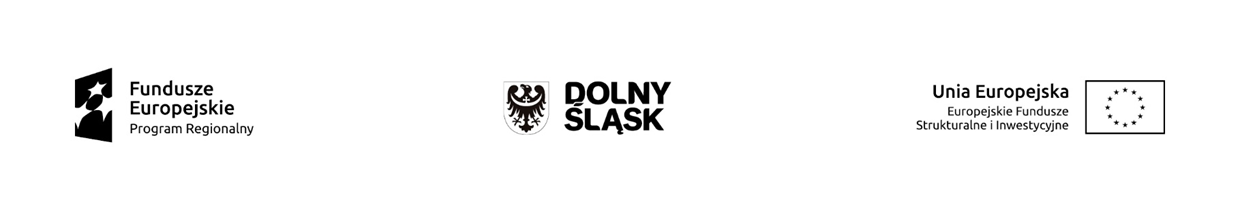 Załącznik nr 2 do Szczegółowego opisu osi priorytetowych RPO WD 2014-2020 z dn. 26 lutego 2019 r.            Tabela wskaźników rezultatu bezpośredniego i produktu 
dla działań i poddziałań RPO WD 2014-20201. Tabela wskaźników rezultatu bezpośredniego dla EFRR	3Przedsiębiorstwa i innowacje	3Technologie informacyjno-komunikacyjne	7Gospodarka niskoemisyjna	8Środowisko i Zasoby	18Transport	20Infrastruktura spójności społecznej	21Infrastruktura edukacyjna	212. Tabela wskaźników produktu dla EFRR	22Przedsiębiorstwa i innowacje	22Technologie informacyjno-komunikacyjne	26Gospodarka niskoemisyjna	29Środowisko i Zasoby	36Transport	42Infrastruktura spójności społecznej	44Infrastruktura edukacyjna	463. Tabela wskaźników rezultatu bezpośredniego dla EFS	47Rynek pracy	47Włączenie społeczne	52Edukacja	56Pomoc techniczna	594. Tabela wskaźników produktu dla EFS	59Rynek Pracy	60Włączenie społeczne	63Edukacja	66Pomoc techniczna	691. Tabela wskaźników rezultatu bezpośredniego dla EFRR2. Tabela wskaźników produktu dla EFRR3. Tabela wskaźników rezultatu bezpośredniego dla EFS4. Tabela wskaźników produktu dla EFSWskaźniki rezultatu bezpośredniegoNazwa wskaźnikaJednostkamiaryKategoria 
regionuWartość bazowaRok 
bazowySzacowana wartość docelowa (2023)ŹródłoPrzedsiębiorstwa i innowacjeDziałanie 1.1Liczba przedsiębiorstw korzystających ze wspartej infrastruktury badawczejszt.Region słabiej rozwinięty0201470SL 2014Działanie 1.1Liczba projektów B+R realizowanych przy wykorzystaniu wspartej infrastruktury badawczejszt.Region słabiej rozwinięty02014100SL 2014Działanie 1.1Liczba naukowców pracujących w ulepszonych obiektach infrastruktury badawczej (CI 25) - wskaźnik programowyEPCregion słabiej rozwinięty02014172SL 2014Działanie 1.1Liczba nowych naukowców we wspieranych jednostkach (CI 24) (O/K/M)EPCregion słabiej rozwinięty0201410SL 2014Działanie 1.2Liczba przedsiębiorstw korzystających ze wspartej infrastruktury badawczejszt.Region słabiej rozwinięty0201414SL 2014Działanie 1.2Liczba projektów B+R realizowanych przy wykorzystaniu wspartej infrastruktury badawczejszt.Region słabiej rozwinięty0201414SL 2014Działanie 1.2Liczba dokonanych zgłoszeń patentowychszt.Region słabiej rozwinięty0201412SL 2014Działanie 1.2Liczba zgłoszeń wzorów użytkowychszt.Region słabiej rozwinięty0201412SL 2014Działanie 1.2Liczba uzyskanych praw ochronnych na wzór użytkowyszt.Region słabiej rozwinięty020145SL 2014Działanie 1.2Liczba uzyskanych praw z rejestracji na wzór przemysłowyszt.Region słabiej rozwinięty020145SL 2014Działanie 1.2Liczba przedsiębiorstw korzystających z zaawansowanych usług (nowych i/lub ulepszonych) świadczonych przez instytucje otoczenia biznesuszt.Region słabiej rozwinięty0201430SL 2014Działanie 1.2Liczba zgłoszeń wzorów przemysłowychszt.Region słabiej rozwinięty0201412SL 2014Działanie 1.2Wzrost zatrudnienia we wspieranych przedsiębiorstwach O/K/M (CI 8)  EPCRegion słabiej rozwinięty0201436SL 2014Działanie 1.2Liczba naukowców pracujących w ulepszonych obiektach infrastruktury badawczej (CI 25)EPCRegion słabiej rozwinięty0201414SL 2014Działanie 1.3Liczba inwestycji zlokalizowanych na przygotowanych terenach inwestycyjnychszt.Region słabiej rozwinięty0201421SL 2014Działanie 1.3Liczba przedsiębiorstw otrzymujących wsparcie niefinansowe (CI 4)- wskaźnik programowy przedsiębiorstwaRegion słabiej rozwinięty02014179SL 2014Działanie 1.3Liczba przedsiębiorstw otrzymujących wsparcie (CI 1) – wskaźnik programowy przedsiębiorstwaRegion słabiej rozwinięty02014179SL2014Działanie 1.3Wzrost zatrudnienia we wspieranych przedsiębiorstwach O/K/M (CI 8)  EPCRegion słabiej rozwinięty020140SL 2014Działanie 1.4Liczba kontraktów handlowych zagranicznych podpisanych przez przedsiębiorstwa wsparte w zakresie internacjonalizacjiszt.Region słabiej rozwinięty02014422SL 2014Działanie 1.4Wzrost zatrudnienia we wspieranych przedsiębiorstwach O/K/M (CI 8)EPCRegion słabiej rozwinięty020140SL 2014Działanie 1.4Liczba przedsiębiorstw, które weszły na nowe zagraniczne rynki szt.Region słabiej rozwinięty02014Wartość docelowa będzie oszacowanaw późniejszym etapie realizacji programu.SL 2014Liczba wprowadzonych innowacji wskaźnik agregujący:szt.Region słabiej rozwinięty02014Wartość docelowa będzie oszacowanaw późniejszym etapie realizacji programu.SL 2014Liczba wprowadzonych innowacji produktowych szt.Region słabiej rozwinięty02014Wartość docelowa będzie oszacowanaw późniejszym etapie realizacji programu.SL 2014Liczba wprowadzonych innowacji procesowychszt.Region słabiej rozwinięty02014Wartość docelowa będzie oszacowanaw późniejszym etapie realizacji programu.SL 2014Liczba wprowadzonych innowacji nietechnologicznychszt.Region słabiej rozwinięty02014Wartość docelowa będzie oszacowanaw późniejszym etapie realizacji programu.SL 2014Działanie 1.5Wzrost zatrudnienia we wspieranych przedsiębiorstwach O/K/M (CI 8)- wskaźnik programowy EPC(ekwiwalent pełnego czasu pracy)Region słabiej rozwinięty02014119SL 2014Działanie 1.5Liczba wprowadzonych innowacji – wskaźnik agregujący: szt.Region słabiej rozwinięty02014274SL 2014a) Liczba wprowadzonych innowacji produktowychszt.Region słabiej rozwinięty0201492SL 2014b) Liczba wprowadzonych innowacji procesowychszt.Region słabiej rozwinięty0201491SL 2014c) Liczba wprowadzonych innowacji nietechnologicznychszt.Region słabiej rozwinięty0201491SL 2014Technologie informacyjno-komunikacyjneDziałanie 2.1Liczba pobrań/uruchomień aplikacji opartych na ponownym wykorzystaniu informacji sektora publicznego i e-usług publicznychszt./rokRegion słabiej rozwinięty02014Wartość docelowa będzie oszacowana 
w późniejszym etapie realizacji programu.Działanie 2.1Liczba pobrań/odtworzeń dokumentów zawierających informacje sektora publicznegoszt.Region słabiej rozwinięty02014270 087SL 2014Działanie 2.1Liczba załatwionych spraw poprzez udostępnioną on-line usługę publiczną szt./rokRegion słabiej rozwinięty02014Wartość docelowa będzie oszacowanaw późniejszym etapie realizacji programu.SL 2014Gospodarka niskoemisyjnaDziałanie 3.1Produkcja energii elektrycznej z nowo wybudowanych/nowych mocy wytwórczych instalacji wykorzystujących OZE – wskaźnik agregujący:MWhe/rokRegion słabiej rozwinięty0201431 500SL 2014Produkcja energii elektrycznej z nowo wybudowanych instalacji wykorzystujących OZE [MWhe/rok]Region słabiej rozwinięty02014Wartość docelowa będzie oszacowanaw późniejszym etapie realizacji programu.SL 2014Produkcja energii elektrycznej z nowych mocy wytwórczych instalacji wykorzystujących OZE [MWhe/rok]Region słabiej rozwinięty02014Wartość docelowa będzie oszacowanaw późniejszym etapie realizacji programu.SL 2014Działanie 3.1Produkcja energii cieplnej z nowo wybudowanych/nowych mocy wytwórczych  instalacji wykorzystujących OZE - wskaźnik agregujący:MWht/rokRegion słabiej rozwinięty020148 500SL 2014Produkcja energii cieplnej z nowo wybudowanych instalacji wykorzystujących OZE[MWht/rok]Region słabiej rozwinięty02014Wartość docelowa będzie oszacowanaw późniejszym etapie realizacji programu.SL 2014Produkcja energii cieplnej z nowych mocy wytwórczych instalacji wykorzystujących OZE [MWht/rok]Region słabiej rozwinięty02014Wartość docelowa będzie oszacowanaw późniejszym etapie realizacji programu.SL 2014Działanie 3.1Dodatkowa zdolność wytwarzania energii ze źródeł odnawialnych (CI 30) – wskaźnik programowy, agregujący:[MW]Region słabiej rozwinięty0201459,02SL 2014Dodatkowa zdolność wytwarzania energii elektrycznej ze źródeł odnawialnych[MWe]Region słabiej rozwinięty02014Wartość docelowa będzie oszacowanaw późniejszym etapie realizacji programu.SL 2014Dodatkowa zdolność wytwarzania energii cieplnej ze źródeł odnawialnych [MWt][MWt]Region słabiej rozwinięty02014Wartość docelowa będzie oszacowanaw późniejszym etapie realizacji programu.SL 2014Działanie 3.1Szacowany roczny spadek emisji gazów cieplarnianych (CI 34)tony równoważnika CO2Region słabiej rozwinięty020149 410SL 2014Działanie 3.2Ilość zaoszczędzonej energii elektrycznejMWh/rokRegion słabiej rozwinięty020147 120SL 2014Działanie 3.2Ilość zaoszczędzonej energii cieplnejGJ/rokRegion słabiej rozwinięty020143 800SL 2014Działanie 3.2Dodatkowa zdolność wytwarzania energii ze źródeł odnawialnych (CI 30) wskaźnik agregujący:[MW]Region słabiej rozwinięty02014Wartość docelowa będzie oszacowanaw późniejszym etapie realizacji programu.SL 2014Dodatkowa zdolność wytwarzania energii elektrycznej ze źródeł odnawialnych [MWe][MWe]Region słabiej rozwinięty02014SL 2014Dodatkowa zdolność wytwarzania energii cieplnej ze źródeł odnawialnych[MWt]Region słabiej rozwinięty02014SL 2014Działanie 3.2Produkcja energii elektrycznej z nowo wybudowanych/nowych mocy wytwórczych instalacji wykorzystujących OZE, wskaźnik agregujący:MWhe/rokRegion słabiej rozwinięty02014Wartość docelowa będzie oszacowanaw późniejszym etapie realizacji programu.SL 2014Produkcja energii elektrycznej z nowo wybudowanych instalacji wykorzystujących OZE  MWhe/rokRegion słabiej rozwinięty02014SL 2014Produkcja energii elektrycznej z nowych mocy wytwórczych instalacji wykorzystujących OZE  MWhe/rokRegion słabiej rozwinięty02014SL 2014Działanie 3.2Produkcja energii cieplnej z nowo wybudowanych/nowych mocy wytwórczych instalacji wykorzystujących OZE, wskaźnik agregujący:MWht/rokRegion słabiej rozwinięty02014Wartość docelowa będzie oszacowanaw późniejszym etapie realizacji programu.SL 2014Produkcja energii cieplnej z nowo wybudowanych instalacji wykorzystujących OZE  MWht/rokRegion słabiej rozwinięty02014Wartość docelowa będzie oszacowanaw późniejszym etapie realizacji programu.SL 2014Produkcja energii cieplnej z nowych mocy wytwórczych instalacji wykorzystujących OZE  MWht/rokRegion słabiej rozwinięty02014Wartość docelowa będzie oszacowanaw późniejszym etapie realizacji programu.SL 2014Działanie 3.2Zmniejszenie zużycia energii końcowej w wyniku realizacji projektów GJ/rokRegion słabiej rozwinięty02014140 000SL 2014Działanie 3.2Szacowany roczny spadek emisji gazów cieplarnianych (CI 34)- wskaźnik programowytony równoważnika CO2/rokRegion słabiej rozwinięty020141980SL 2014Działanie 3.3Ilość zaoszczędzonej energii cieplnej GJ/rokRegion słabiej rozwinięty0201422 650SL 2014Działanie 3.3Ilość zaoszczędzonej energii elektrycznej MWh/rokRegion słabiej rozwinięty0201421 255SL 2014Działanie 3.3Zmniejszenie rocznego zużycia energii pierwotnej w budynkach publicznych (CI 32)- wskaźnik programowy kWh/rokregion słabiej rozwinięty02014 
26 003 000SL 2014Działanie 3.3Szacowany roczny spadek emisji gazów cieplarnianych (CI 34) - wskaźnik programowy tony równoważnika CO2region słabiej rozwinięty02014  10 167SL 2014Działanie 3.3Roczny spadek emisji PM 10ton/rokRegion słabiej rozwinięty02014Wartość docelowa będzie oszacowana 
w późniejszym etapie realizacji programu.Działanie 3.3Roczny spadek emisji PM 2,5ton/rokRegion słabiej rozwinięty02014Wartość docelowa będzie oszacowana 
w późniejszym etapie realizacji programu.Działanie 3.4Szacowany roczny spadek emisji gazów cieplarnianych (CI 34) – programowytony równoważnika CO2  region słabiej rozwinięty020141 644,8SL 2014Działanie 3.4Liczba pojazdów korzystających z miejsc postojowych w wybudowanych obiektach "parkuj i jedź" szt.Region słabiej rozwinięty02014120000SL 2014Działanie 3.4Liczba przewozów komunikacją miejską na przebudowanych i nowych liniach komunikacji miejskiejszt./rokRegion słabiej rozwinięty02014Wartość docelowa będzie oszacowana 
w późniejszym etapie realizacji programu.Działanie 3.4Ilość zaoszczędzonej energii elektrycznejMWh/rokRegion słabiej rozwinięty02014738SL 2014Działanie 3.5Ilość zaoszczędzonej energii elektrycznejMWh/rokRegion słabiej rozwinięty02014Wartość docelowa będzie oszacowana 
w późniejszym etapie realizacji programu.Działanie 3.5 Ilość zaoszczędzonej energii cieplnejGJ/rokRegion słabiej rozwinięty02014Wartość docelowa będzie oszacowana 
w późniejszym etapie realizacji programu.Działanie 3.5Szacowany roczny spadek emisji gazów cieplarnianych (CI 34)tony równoważnika CO2/rokRegion słabiej rozwinięty02014Wartość docelowa będzie oszacowana 
w późniejszym etapie realizacji programu.SL 2014Działanie 3.5Dodatkowa zdolność wytwarzania energii ze źródeł odnawialnych (CI 30) wskaźnik agregujący:MWRegion słabiej rozwinięty02014 Wartość docelowa będzie oszacowana 
w późniejszym etapie realizacji programu.SL 2014Dodatkowa zdolność wytwarzania energii elektrycznej ze źródeł odnawialnych MWeRegion słabiej rozwinięty02014Wartość docelowa będzie oszacowanaw późniejszym etapie realizacji programu.SL 2014Dodatkowa zdolność wytwarzania energii cieplnej ze źródeł odnawialnych MWtRegion słabiej rozwinięty02014Wartość docelowa będzie oszacowanaw późniejszym etapie realizacji programu.SL 2014Działanie 3.5Produkcja energii elektrycznej z nowo wybudowanych/nowych mocy wytwórczych instalacji wykorzystujących OZE – wskaźnik agregujący :MWhe/rokRegion słabiej rozwinięty02014 Wartość docelowa będzie oszacowanaw późniejszym etapie realizacji programu.SL 2014Produkcja energii elektrycznej z nowo wybudowanych instalacji wykorzystujących OZE  MWhe/rokRegion słabiej rozwinięty02014Wartość docelowa będzie oszacowanaw późniejszym etapie realizacji programu.Sl 2014Produkcja energii elektrycznej z nowych mocy wytwórczych instalacji wykorzystujących OZE  MWhe/rokRegion słabiej rozwinięty02014Wartość docelowa będzie oszacowanaw późniejszym etapie realizacji programu.Sl 2014Działanie 3.5Produkcja energii cieplnej z nowo wybudowanych/ nowych mocy wytwórczych instalacji wykorzystujących OZE – wskaźnik agregujący :MWht/rokRegion słabiej rozwinięty020142SL 2014Produkcja energii cieplnej z nowo wybudowanych instalacji wykorzystujących OZE  MWht/rokRegion słabiej rozwinięty02014Wartość docelowa będzie oszacowanaw późniejszym etapie realizacji programu.SL 2014Produkcja energii cieplnej z nowych mocy wytwórczych instalacji wykorzystujących OZE [MWht/rok][MWht/rokRegion słabiej rozwinięty02014Wartość docelowa będzie oszacowanaw późniejszym etapie realizacji programu.SL 2014Środowisko i ZasobyDziałanie 4.1Dodatkowe możliwości przerobowe w zakresie recyklingu odpadów (CI 17)- wskaźnik programowy tony/rokRegion słabiej rozwinięty020149 880SL 2014Działanie 4.1Moc przerobowa zakładu zagospodarowania odpadów Mg/rokRegion słabiej rozwinięty020149 049SL 2014Działanie 4.1Liczba osób objętych systemem zagospodarowania odpadów osobyRegion słabiej rozwinięty02014589 260SL 2014Działanie 4.1Liczba osób objętych selektywnym zbieraniem odpadów osobyRegion słabiej rozwinięty02014120 000SL 2014Działanie 4.2Liczba dodatkowych osób korzystających z ulepszonego zaopatrzenia w wodę (CI 18) – wskaźnik programowy osobyRegion słabiej rozwinięty020143918SL 2014Działanie 4.2Liczba dodatkowych osób korzystających z ulepszonego oczyszczania ścieków (CI 19) – wskaźnik programowy Równoważna liczba mieszkańców [RLM]Region słabiej rozwinięty020149040SL 2014Działanie 4.2Przewidywana liczba osób korzystających z ulepszonego oczyszczania ściekówRównoważna liczba mieszkańców [RLM]Region słabiej rozwinięty02014Wartość docelowa będzie oszacowana 
w późniejszym etapie realizacji programu.SL 2014Działanie 4.2Przewidywana liczba  osób korzystających z ulepszonego zaopatrzenia w wodę osobyRegion słabiej rozwinięty02014Wartość docelowa będzie oszacowana 
w późniejszym etapie realizacji programu.SL 2014Działanie 4.2Wielkość ładunku ścieków poddanych ulepszonemu oczyszczaniuRównoważna liczba mieszkańców [RLM]Region słabiej rozwinięty02014Wartość docelowa będzie oszacowana 
w późniejszym etapie realizacji programu.SL 2014Działanie 4.2Wydajność dobowa wybudowanych ujęć wodym3/dobęRegion słabiej rozwinięty02014500SL 2014Działanie 4.3Wzrost oczekiwanej liczby odwiedzin w objętych wsparciem miejscach należących do dziedzictwa kulturalnego i naturalnego oraz stanowiących  atrakcje turystyczne (CI 9) - programowyodwiedziny/rokRegion słabiej rozwinięty0201464 045SL 2014Działanie 4.4Powierzchnia siedlisk wspieranych w celu uzyskania lepszego statusu ochrony (CI 23) – wskaźnik programowy  haRegion słabiej rozwinięty0201477SL 2014Działanie 4.4Zasięg zrealizowanych przedsięwzięć edukacyjno-promocyjnych oraz informacyjnychosobyRegion słabiej rozwinięty0201489 500SL 2014Działanie 4.5Liczba ludności odnoszącej korzyści ze środków ochrony przeciwpowodziowej (CI 20) – wskaźnik programowy osobyRegion słabiej rozwinięty02014 
1 650SL 2014Działanie 4.5Liczba miast, w których podjęto działania związane z zabezpieczeniem przed niekorzystnymi zjawiskami pogodowymi szt.Region słabiej rozwinięty0201410SL 2014Działanie 4.5Objętość retencjonowanej wodym3Region słabiej rozwinięty02014109 400SL 2014Transport Działanie 5.1Na poziomie SZOOP w ramach działania 5.1 nie planuje się wskaźników o charakterze rezultatu bezpośredniego ndRegion słabiej rozwinięty02014Działanie 5.2Na poziomie SZOOP w ramach działania 5.2 nie planuje się wskaźników o charakterze rezultatu bezpośredniego ndRegion słabiej rozwinięty2014Infrastruktura spójności społecznejDziałanie 6.1 Na poziomie SZOOP w ramach działania 6.1 nie planuje się wskaźników o charakterze rezultatu bezpośredniego-Region słabiej rozwinięty02014Działanie 6.2Ludność objęta ulepszonymi usługami zdrowotnymi (CI 36) – wskaźnik programowy osobyRegion słabiej rozwinięty0201433 824SL 2014Działanie 6.3Na poziomie SZOOP w ramach działania 6.3 nie planuje się wskaźników o charakterze rezultatu bezpośredniego-Region słabiej rozwinięty02014Infrastruktura edukacyjnaDziałanie 7.1Liczba użytkowników wspartych obiektów infrastruktury przedszkolnej - wskaźnik programowy osoby /rokRegion słabiej rozwinięty020141363SL 2014Działanie 7.1Liczba użytkowników wspartych obiektów infrastruktury edukacji ogólnej -  wskaźnik programowyosoby/rokRegion słabiej rozwinięty020144345SL 2014Działanie 7.2Liczba użytkowników wspartych obiektów infrastruktury edukacji ogólnej - wskaźnik programowyosoby/rokRegion słabiej rozwinięty020141041SL 2014Działanie 7.2Liczba użytkowników wspartych obiektów infrastruktury kształcenia zawodowego - wskaźnik programowyosoby/rokRegion słabiej rozwinięty020143597SL 2014Wskaźniki produktuNazwa wskaźnikaJednostka
 miaryJednostka
 miaryKategoria
 regionuWartość pośrednia 
(2018)Szacowana wartość docelowa (2023)Szacowana wartość docelowa (2023)ŹródłoŹródłoPrzedsiębiorstwa i innowacjeDziałanie 1.1Liczba jednostek naukowych ponoszących nakłady inwestycyjne na działalność B+R- wskaźnik programowyszt.szt.Region słabiej rozwinięty-22SL 2014SL 2014Działanie 1.1Inwestycje prywatne uzupełniające wsparcie publiczne dla projektów w zakresie innowacji lub badań i rozwoju (CI 27) - wskaźnik programowyeuroeuroRegion słabiej rozwinięty-602 817602 817SL 2014SL 2014Działanie 1.1Inwestycje prywatne uzupełniające wsparcie publiczne w projekty w zakresie innowacji lub badań i rozwoju (CI 27)złzłRegion słabiej rozwinięty-2 140 0002 140 000SL 2014SL 2014Działanie 1.1Nakłady inwestycyjne na zakup aparatury naukowo-badawczejzłzłRegion słabiej rozwinięty-163 052 746163 052 746SL 2014SL 2014Działanie 1.1Liczba wspartych laboratoriów badawczychszt.szt.Region słabiej rozwinięty-2020SL 2014SL 2014Działanie 1.2Liczba przedsiębiorstw otrzymujących wsparcie niefinansowe (CI 4)- wskaźnik programowyPrzedsiębiorstwaPrzedsiębiorstwaRegion słabiej rozwinięty-6262SL 2014SL 2014Działanie 1.2Liczba przedsiębiorstw otrzymujących wsparcie (CI 1) - wskaźnik programowyPrzedsiębiorstwa	EFRR	Region słabiej rozwinięty	Region słabiej rozwiniętyPrzedsiębiorstwa	EFRR	Region słabiej rozwinięty	Region słabiej rozwiniętyRegion słabiej rozwinięty62246246SL 2014SL 2014Działanie 1.2Liczba przedsiębiorstw otrzymujących dotacje (CI 2) - wskaźnik programowyPrzedsiębiorstwa 	EFRR	Region słabiej rozwinięty	Region słabiej rozwiniętyPrzedsiębiorstwa 	EFRR	Region słabiej rozwinięty	Region słabiej rozwiniętyRegion słabiej rozwinięty-212212SL 2014SL 2014Działanie 1.2Liczba przedsiębiorstw współpracujących z ośrodkami badawczymi (CI 26) - wskaźnik programowy        szt. 	EFRR	Region słabiej rozwinięty	Region słabiej rozwinięty        szt. 	EFRR	Region słabiej rozwinięty	Region słabiej rozwiniętyRegion słabiej rozwinięty-7474SL 2014SL 2014Działanie 1.2Inwestycje prywatne uzupełniające wsparcie publiczne dla przedsiębiorstw (dotacje) (CI 6) - wskaźnik programowy       euro	EFRR	Region słabiej rozwinięty	Region słabiej rozwinięty       euro	EFRR	Region słabiej rozwinięty	Region słabiej rozwiniętyRegion słabiej rozwinięty-159 749 073159 749 073SL 2014SL 2014Działanie 1.2Inwestycje prywatne uzupełniające wsparcie publiczne dla przedsiębiorstw (dotacje) (CI 6)          zł	EFRR	Region słabiej rozwinięty	Region słabiej rozwinięty          zł	EFRR	Region słabiej rozwinięty	Region słabiej rozwiniętyRegion słabiej rozwinięty-567 109 209567 109 209SL 2014SL 2014Działanie 1.2Liczba realizowanych projektów B+R szt.szt.Region słabiej rozwinięty-3636SL 2014SL 2014Działanie 1.2Liczba realizowanych prac B+R szt.szt.Region słabiej rozwinięty-3636SL 2014SL 2014Działanie 1.2Liczba przedsiębiorstw wspartych w zakresie prowadzenia prac B+R szt.szt.Region słabiej rozwinięty-3636SL 2014SL 2014Działanie 1.2Liczba przedsiębiorstw ponoszących nakłady inwestycyjne na działalność B+R  szt.szt.Region słabiej rozwinięty-3636SL 2014SL 2014Działanie 1.2Nakłady inwestycyjne na zakup aparatury naukowo-badawczej złzłRegion słabiej rozwinięty-Wartość docelowa będzie oszacowana 
w późniejszym etapie realizacji programu.Wartość docelowa będzie oszacowana 
w późniejszym etapie realizacji programu.Działanie 1.2Liczba wspartych laboratoriów badawczych szt.szt.Region słabiej rozwinięty-1414SL 2014SL 2014Działanie 1.2Liczba przedsiębiorstw wspartych w zakresie doradztwa specjalistycznego szt.szt.Region słabiej rozwinięty-6262SL 2014SL 2014Działanie 1.2Liczba przedsiębiorstw wspartych w zakresie ekoinnowacji szt.szt.Region słabiej rozwinięty-4242SL 2014SL 2014Działanie 1.2Liczba przedsiębiorstw wspartych w zakresie wdrożenia wyników prac B+R [szt.]szt.szt.Region słabiej rozwinięty-Wartość docelowa będzie oszacowana 
w późniejszym etapie realizacji programuWartość docelowa będzie oszacowana 
w późniejszym etapie realizacji programuSL 2014SL 2014Działanie 1.3Liczba wspartych inkubatorów przedsiębiorczości - wskaźnik programowyszt.szt.Region słabiej rozwinięty-99SL 2014SL 2014Działanie 1.3Powierzchnia przygotowanych terenów inwestycyjnych - wskaźnik programowyhahaRegion słabiej rozwinięty-107107SL 2014SL 2014Działanie 1.3Liczba przedsiębiorstw otrzymujących wsparcie (CI 1) - wskaźnik programowyprzedsiębiorstwaprzedsiębiorstwaRegion słabiej rozwinięty45179179SL 2014SL 2014Działanie 1.3Liczba przedsiębiorstw otrzymujących wsparcie niefinansowe (CI 4) - wskaźnik programowyprzedsiębiorstwaprzedsiębiorstwaRegion słabiej rozwinięty45179179SL2014SL2014Działanie 1.3Liczba przedsiębiorstw otrzymujących dotacje (CI 2)przedsiębiorstwaprzedsiębiorstwaRegion słabiej rozwinięty45179179SL 2014SL 2014Działanie 1.3Liczba przedsiębiorstw wspartych w zakresie doradztwa specjalistycznegoszt.szt.Region słabiej rozwinięty-179179SL 2014SL 2014Działanie 1.3Inwestycje prywatne uzupełniające wsparcie publiczne dla przedsiębiorstw (dotacje) (CI 6) – wskaźnik programowy złzłRegion słabiej rozwinięty-38 539 60438 539 604SL 2014SL 2014Działanie 1.4Liczba przedsiębiorstw otrzymujących wsparcie (CI 1) - wskaźnik programowyprzedsiębiorstwaprzedsiębiorstwaRegion słabiej rozwinięty42153153SL 2014SL 2014Działanie 1.4Liczba przedsiębiorstw otrzymujących dotacje (CI 2) - wskaźnik programowyprzedsiębiorstwaprzedsiębiorstwaRegion słabiej rozwinięty42153153SL 2014SL 2014Działanie 1.4Liczba przedsiębiorstw, które wprowadziły zmiany organizacyjno-procesowe - wskaźnik programowyszt.szt.Region słabiej rozwinięty-115115SL 2014SL 2014Działanie 1.4Liczba wspartych przedsięwzięć informacyjno-promocyjnych o charakterze międzynarodowymszt.szt.Region słabiej rozwinięty-22SL 2014SL 2014Działanie 1.4Liczba wspartych przedsięwzięć informacyjno-promocyjnych o charakterze krajowymszt.szt.Region słabiej rozwinięty-22SL 2014SL 2014Działanie 1.4Liczba przedsiębiorstw wspartych w zakresie internacjonalizacji działalnościszt.szt.Region słabiej rozwinięty-153153SL 2014SL 2014Działanie 1.5Liczba przedsiębiorstw otrzymujących wsparcie (CI 1) - wskaźnik programowyprzedsiębiorstwaprzedsiębiorstwaRegion słabiej rozwinięty26410541054SL 2014SL 2014Działanie 1.5Liczba przedsiębiorstw otrzymujących dotacje (CI 2) - wskaźnik programowyprzedsiębiorstwaprzedsiębiorstwaRegion słabiej rozwinięty-274274SL 2014SL 2014Działanie 1.5Liczba przedsiębiorstw otrzymujących wsparcie finansowe inne niż dotacje (CI 3) - wskaźnik programowyprzedsiębiorstwaprzedsiębiorstwaRegion słabiej rozwinięty-897897SL 2014SL 2014Działanie 1.5Inwestycje prywatne uzupełniające wsparcie publiczne dla przedsiębiorstw (dotacje) (CI 6) - wskaźnik programowyeuroeuroRegion słabiej rozwinięty-145 646 220145 646 220SL 2014SL 2014Działanie 1.5Inwestycje prywatne uzupełniające wsparcie publiczne dla przedsiębiorstw (dotacje) (CI 6)złzłRegion słabiej rozwinięty-517 044 081517 044 081SL 2014SL 2014Działanie 1.5Inwestycje prywatne uzupełniające wsparcie publiczne dla przedsiębiorstw (inne niż dotacje) (CI 7) - wskaźnik programowyeuroeuroRegion słabiej rozwinięty-32 651 79332 651 793SL 2014SL 2014Działanie 1.5Inwestycje prywatne uzupełniające wsparcie publiczne dla przedsiębiorstw (inne niż dotacje) (CI 7)złzłRegion słabiej rozwinięty-115 913 865115 913 865SL 2014SL 2014Działanie 1.5Liczba przedsiębiorstw objętych wsparciem w celu wprowadzenia produktów nowych dla rynku (CI 28) - wskaźnik programowyszt.szt.Region słabiej rozwinięty-172172SL 2014SL 2014Działanie 1.5Liczba przedsiębiorstw objętych wsparciem w celu wprowadzenia produktów nowych dla firmy (CI 29) - wskaźnik programowyszt.szt.Region słabiej rozwinięty-118118SL 2014SL 2014Działanie 1.5Liczba przedsiębiorstw wspartych w zakresie ekoinnowacjiszt.szt.Region słabiej rozwinięty-5555SL 2014SL 2014Technologie informacyjno-komunikacyjneDziałanie 2.1Liczba usług publicznych udostępnionych on-line o stopniu dojrzałości co najmniej 3  – wskaźnik programowy, agregujący:szt.szt.Region słabiej rozwinięty50144144SL 2014SL 2014a)  Liczba usług publicznych udostępnionych on-line o stopniu dojrzałości 3 – dwustronna interakcjaszt.szt.Region słabiej rozwinięty127127SL 2014SL 2014b) Liczba usług publicznych udostępnionych on-line o stopniu dojrzałości co najmniej 4 – transakcjaszt.szt.Region słabiej rozwinięty1717SL 2014SL 2014Działanie 2.1Liczba podmiotów, które udostępniły on-line informacje sektora publicznego – wskaźnik programowy szt.szt.Region słabiej rozwinięty175454SL 2014SL 2014Działanie 2.1Liczba urzędów, które wdrożyły katalog rekomendacji dotyczących awansu cyfrowego- wskaźnik programowy szt.szt.Region słabiej rozwinięty-3333SL 2014SL 2014Działanie 2.1Liczba udostępnionych usług wewnątrzadministracyjnych (A2A)szt.szt.Region słabiej rozwinięty-3333SL 2014SL 2014Działanie 2.1Liczba podmiotów udostępniających usługi wewnątrzadministracyjne (A2A)szt.szt.Region słabiej rozwinięty-3333SL 2014SL 2014Działanie 2.1Liczba zdigitalizowanych dokumentów zawierających informacje sektora publicznegoszt.szt.Region słabiej rozwinięty-Wartość docelowa będzie oszacowana 
w późniejszym etapie realizacji programu.Wartość docelowa będzie oszacowana 
w późniejszym etapie realizacji programu.Działanie 2.1Liczba udostępnionych on-line dokumentów zawierających informacje sektora publicznegoszt.szt.Region słabiej rozwinięty-Wartość docelowa będzie oszacowana 
w późniejszym etapie realizacji programu.Wartość docelowa będzie oszacowana 
w późniejszym etapie realizacji programu.Działanie 2.1Liczba uruchomionych systemów teleinformatycznych w podmiotach wykonujących zadania publiczneszt.szt.Region słabiej rozwinięty-2626SL 2014SL 2014Działanie 2.1Liczba utworzonych APIszt.szt.Region słabiej rozwinięty-Wartość docelowa będzie oszacowana 
w późniejszym etapie realizacji programu.Wartość docelowa będzie oszacowana 
w późniejszym etapie realizacji programu.SL 2014SL 2014Działanie 2.1Liczba baz danych udostępnionych on-line poprzez APIszt.szt.Region słabiej rozwinięty-Wartość docelowa będzie oszacowana 
w późniejszym etapie realizacji programu.Wartość docelowa będzie oszacowana 
w późniejszym etapie realizacji programu.SL 2014SL 2014Działanie 2.1Liczba aplikacji opartych na ponownym wykorzystaniu informacji sektora publicznego i e-usług publicznych szt.szt.Region słabiej rozwinięty-Wartość docelowa będzie oszacowanaw późniejszym etapie realizacji programu.Wartość docelowa będzie oszacowanaw późniejszym etapie realizacji programu.SL 2014SL 2014Gospodarka niskoemisyjnaDziałanie 3.1Liczba jednostek wytwarzania energii elektrycznej z OZE – wskaźnik programowy, agregujący szt.szt.Region słabiej rozwinięty-55SL 2014SL 2014Liczba wybudowanych jednostek wytwarzania energii elektrycznej z OZE szt.szt.Region słabiej rozwinięty-33SL 2014SL 2014Liczba przebudowanych jednostek wytwarzania energii elektrycznej z OZE szt.szt.Region słabiej rozwinięty-22SL 2014SL 2014Działanie 3.1Liczba jednostek wytwarzania energii cieplnej z OZE – wskaźnik programowy, agregujący szt.szt.Region słabiej rozwinięty-3232SL 2014SL 2014Liczba wybudowanych jednostek wytwarzania energii cieplnej z OZE szt.szt.Region słabiej rozwinięty-2121SL 2014SL 2014Liczba przebudowanych jednostek wytwarzania energii cieplnej z OZE szt.szt.Region słabiej rozwinięty-1111SL 2014SL 2014Działanie 3.1Długość nowo wybudowanych lub zmodernizowanych sieci  elektroenergetycznych dla odnawialnych źródeł energii , wskaźnik  agregujący:kmkmRegion słabiej rozwinięty-7878SL 2014SL 2014Długość nowo wybudowanych sieci  elektroenergetycznych dla odnawialnych źródeł energii kmkmRegion słabiej rozwinięty-44SL 2014SL 2014Długość zmodernizowanych sieci  elektroenergetycznych dla odnawialnych źródeł energii kmkmRegion słabiej rozwinięty-7474SL 2014SL 2014Działanie 3.1Liczba wybudowanych instalacji do produkcji biopaliw szt.szt.Region słabiej rozwinięty-44SL 2014SL 2014Działanie 3.1Liczba przedsiębiorstw otrzymujących wsparcie (CI 1)przedsiębiorstwaprzedsiębiorstwaRegion słabiej rozwinięty-5959SL 2014SL 2014Działanie 3.1Liczba przedsiębiorstw otrzymujących wsparcie finansowe inne niż dotacje (CI 3)przedsiębiorstwaprzedsiębiorstwaRegion słabiej rozwinięty-1515SL 2014SL 2014Działanie 3.2Powierzchnia użytkowa budynków poddanych termomodernizacji- wskaźnik programowy m2m2Region słabiej rozwinięty-146 914146 914SL 2014SL 2014Działanie 3.2Liczba zmodernizowanych energetycznie budynkówszt.szt.Region słabiej rozwinięty-66SL 2014SL 2014Działanie 3.2Liczba przedsiębiorstw otrzymujących wsparcie (CI 1)- wskaźnik programowy przedsiębiorstwaprzedsiębiorstwaRegion słabiej rozwinięty-201201SL 2014SL 2014Działanie 3.2Liczba przedsiębiorstw otrzymujących wsparcie finansowe inne niż dotacje (CI 3)przedsiębiorstwaprzedsiębiorstwaRegion słabiej rozwinięty-121121SL 2014SL 2014Działanie 3.2Liczba przedsiębiorstw, które w wyniku wsparcia poprawiły efektywność energetyczną [szt.][szt.]Region słabiej rozwinięty-Wartość docelowa będzie oszacowanaw późniejszym etapie realizacji programu.Wartość docelowa będzie oszacowanaw późniejszym etapie realizacji programu.SL 2014SL 2014Działanie 3.2Liczba jednostek wytwarzania energii elektrycznej z OZE – wskaźnik agregujący szt.szt.Region słabiej rozwinięty-2626SL 2014SL 2014Liczba wybudowanych jednostek wytwarzania energii elektrycznej z OZE  szt.szt.Region słabiej rozwinięty-1818SL 2014SL 2014Liczba przebudowanych jednostek wytwarzania energii elektrycznej z OZE  szt.szt.Region słabiej rozwinięty-88SL 2014SL 2014Działanie 3.2Liczba jednostek wytwarzania energii cieplnej z OZE – wskaźnik agregujący szt.szt.Region słabiej rozwinięty-2121SL 2014SL 2014Liczba wybudowanych jednostek wytwarzania energii cieplnej z OZE szt.szt.Region słabiej rozwinięty-1616SL 2014SL 2014Liczba przebudowanych jednostek wytwarzania energii cieplnej z OZE szt.szt.Region słabiej rozwinięty-55SL 2014SL 2014Działanie 3.3Powierzchnia użytkowa budynków poddanych termomodernizacji - wskaźnik programowy m2m2Region słabiej rozwinięty440 733440 733SL 2014SL 2014Działanie 3.3Liczba gospodarstw domowych z lepszą klasą zużycia energii (CI31) - wskaźnik programowy gospodarstwa domowegospodarstwa domoweRegion słabiej rozwinięty2 5652 565SL 2014SL 2014Działanie 3.3Liczba budynków uwzględniających standardy budownictwa pasywnego – wskaźnik agregującyszt.szt.Region słabiej rozwiniętyWartość docelowa będzie oszacowanaw późniejszym etapie realizacji programu.Wartość docelowa będzie oszacowanaw późniejszym etapie realizacji programu.SL 2014SL 2014Liczba wybudowanych budynków z uwzględnieniem standardów budownictwa pasywnegoszt.szt.Region słabiej rozwiniętyWartość docelowa będzie oszacowanaw późniejszym etapie realizacji programu.Wartość docelowa będzie oszacowanaw późniejszym etapie realizacji programu.SL 2014SL 2014Liczba przebudowanych budynków z uwzględnieniem standardów budownictwa pasywnegoszt.szt.Region słabiej rozwiniętyWartość docelowa będzie oszacowanaw późniejszym etapie realizacji programu.Wartość docelowa będzie oszacowanaw późniejszym etapie realizacji programu.SL 2014SL 2014Działanie 3.3Liczba zmodernizowanych źródeł ciepłaszt.szt.Region słabiej rozwinięty 1 420 1 420SL 2014SL 2014Działanie 3.3Liczba zmodernizowanych energetycznie budynkówszt.szt.Region słabiej rozwinięty110110SL 2014SL 2014Działanie 3.3Liczba jednostek wytwarzania energii elektrycznej z OZE – wskaźnik agregującyszt.szt.Region słabiej rozwinięty284284SL 2014SL 2014Liczba wybudowanych jednostek wytwarzania energii elektrycznej z OZEszt.szt.Region słabiej rozwinięty284284SL 2014SL 2014Działanie 3.3Liczba jednostek wytwarzania energii cieplnej z OZE – wskaźnik agregującyszt.szt.Region słabiej rozwinięty284284SL 2014SL 2014Liczba wybudowanych jednostek wytwarzania energii cieplnej z OZEszt.szt.Region słabiej rozwinięty284284SL 2014SL 2014Działanie 3.4Liczba zakupionych lub zmodernizowanych jednostek taboru pasażerskiego w publicznym transporcie zbiorowym  komunikacji miejskiej –– wskaźnik programowy, agregującyszt.szt.Region słabiej rozwinięty8282SL 2014SL 2014Liczba zakupionych jednostek taboru pasażerskiego w publicznym transporcie zbiorowym  komunikacji miejskiej – programowyszt.szt.Region słabiej rozwinięty6060SL2014SL2014Liczba zmodernizowanych jednostek taboru pasażerskiego w publicznym transporcie zbiorowym  komunikacji miejskiej – programowyszt.szt.Region słabiej rozwinięty2222SL2014SL2014Działanie 3.4Długość wspartej infrastruktury rowerowej kmkmRegion słabiej rozwinięty138138SL 2014SL 2014Działanie 3.4Liczba wybudowanych obiektów  „Bike&Ride”szt.szt.Region słabiej rozwinięty100100Działanie 3.4Liczba wybudowanych obiektów „parkuj i jedź” – programowyszt.szt.Region słabiej rozwinięty1616SL 2014SL 2014Działanie 3.4Liczba miejsc postojowych w wybudowanych obiektach „parkuj i jedź”szt.szt.Region słabiej rozwinięty480480SL 2014SL 2014Działanie 3.4Liczba miejsc postojowych dla osób niepełnosprawnych wwybudowanych obiektach „parkuj i jedź”szt.szt.Region słabiej rozwinięty3232SL 2014SL 2014Działanie 3.4Pojemność zakupionego lub zmodernizowanego taboru pasażerskiego w publicznym transporcie zbiorowym w komunikacji miejskiej  – wskaźnik agregujący[osoby][osoby]Region słabiej rozwinięty62206220SL 2014SL 2014Pojemność zakupionego taboru pasażerskiego w publicznym transporcie zbiorowym komunikacji miejskiej osobyosobyRegion słabiej rozwinięty60006000SL 2014SL 2014Pojemność zmodernizowanego taboru pasażerskiego w publicznym transporcie zbiorowym komunikacji miejskiej osobyosobyRegion słabiej rozwinięty220220SL 2014SL 2014Działanie 3.4Liczba wybudowanych zintegrowanych węzłów przesiadkowychszt.szt.Region słabiej rozwinięty55SL 2014SL 2014Działanie 3.4Całkowita długość nowych lub przebudowanych linii komunikacji miejskiejKmKmRegion słabiej rozwinięty55SL 2014SL 2014Całkowita długość nowych lub przebudowanych linii autobusowych komunikacji miejskiej [km]KmKmRegion słabiej rozwinięty55SL 2014SL 2014Działanie 3.4Liczba zainstalowanych inteligentnych systemów transportowychszt.szt.Region słabiej rozwinięty33SL 2014SL 2014Działanie 3.4Długość ciągów transportowych, na których zainstalowano inteligentne systemy transportowekmkmRegion słabiej rozwiniętyWartość docelowa będzie oszacowanaw późniejszym etapie realizacji programu.Wartość docelowa będzie oszacowanaw późniejszym etapie realizacji programu.SL 2014SL 2014Działanie 3.4Liczba przedsiębiorstw otrzymujących wsparcie (CI 1)przedsiębiorstwoprzedsiębiorstwoRegion słabiej rozwiniętyWartość docelowa będzie oszacowanaw późniejszym etapie realizacji programu.Wartość docelowa będzie oszacowanaw późniejszym etapie realizacji programu.SL 2014SL 2014Działanie 3.5Liczba jednostek wytwarzania energii cieplnej i elektrycznej w ramach kogeneracji – wskaźnik programowy, agregujący szt.szt.Region słabiej rozwinięty-55SL 2014SL 2014Liczba wybudowanych jednostek wytwarzania energii cieplnej i elektrycznej w ramach kogeneracji szt.szt.Region słabiej rozwinięty-33SL 2014SL 2014Liczba przebudowanych jednostek wytwarzania energii cieplnej i elektrycznej w ramach kogeneracji szt.szt.Region słabiej rozwinięty-22SL 2014SL 2014Działanie 3.5Liczba przedsiębiorstw otrzymujących wsparcie  (CI 1) – wskaźnik programowy szt.szt.Region słabiej rozwinięty-33SL 2014SL 2014Działanie 3.5Liczba przedsiębiorstw otrzymujących dotacje  (CI 2) – wskaźnik programowy szt.szt.Region słabiej rozwinięty-33SL 2014SL 2014Działanie 3.5Liczba jednostek wytwarzania energii cieplnej i elektrycznej z OZE w ramach kogeneracji, wskaźnik agregującyszt.szt.Region słabiej rozwinięty-44SL 2014SL 2014Liczba wybudowanych jednostek wytwarzania energii cieplnej i elektrycznej z OZE w ramach kogeneracji szt.szt.Region słabiej rozwinięty-22SL 2014SL 2014Liczba przebudowanych jednostek wytwarzania energii cieplnej i elektrycznej z OZE w ramach kogeneracji szt.szt.Region słabiej rozwinięty-22SL 2014SL 2014Działanie 3.5Dodatkowa zdolność wytwarzania energii elektrycznej i cieplnej w warunkach wysokosprawnej kogeneracji,  wskaźnik agregującyMWMWRegion słabiej rozwinięty-4,424,42SL 2014SL 2014Dodatkowa zdolność wytwarzania energii elektrycznej w warunkach wysokosprawnej kogeneracji MWeMWeRegion słabiej rozwinięty-2,422,42SL 2014SL 2014Dodatkowa zdolność wytwarzania energii cieplnej w warunkach wysokosprawnej kogeneracjiMWtMWtRegion słabiej rozwinięty-22SL 2014SL 2014Środowisko i ZasobyDziałanie 4.1Liczba wspartych zakładów zagospodarowania odpadów – wskaźnik programowy, agregującyszt.szt.Region słabiej rozwinięty3101010SL 2014Liczba wybudowanych zakładów zagospodarowania odpadówszt.szt.Region słabiej rozwiniętyWartość docelowa będzie oszacowanaw późniejszym etapie realizacji programu.Wartość docelowa będzie oszacowanaw późniejszym etapie realizacji programu.Wartość docelowa będzie oszacowanaw późniejszym etapie realizacji programu.SL 2014Liczba przebudowanych zakładów zagospodarowania odpadówszt.szt.Region słabiej rozwiniętyWartość docelowa będzie oszacowanaw późniejszym etapie realizacji programu.Wartość docelowa będzie oszacowanaw późniejszym etapie realizacji programu.Wartość docelowa będzie oszacowanaw późniejszym etapie realizacji programu.SL 2014Działanie 4.1Liczba wspartych Punktów Selektywnego Zbierania Odpadów Komunalnych szt.szt.Region słabiej rozwinięty-333SL 2014Działanie 4.2Długość sieci kanalizacji sanitarnej – wskaźnik programowy, agregującykmkmRegion słabiej rozwinięty46154154154SL 2014Długość wybudowanej kanalizacji sanitarnej kmkmRegion słabiej rozwiniętyWartość docelowa będzie oszacowanaw późniejszym etapie realizacji programu.Wartość docelowa będzie oszacowanaw późniejszym etapie realizacji programu.Wartość docelowa będzie oszacowanaw późniejszym etapie realizacji programu.SL 2014Długość przebudowanej kanalizacji sanitarnej kmkmRegion słabiej rozwiniętyWartość docelowa będzie oszacowanaw późniejszym etapie realizacji programu.Wartość docelowa będzie oszacowanaw późniejszym etapie realizacji programu.Wartość docelowa będzie oszacowanaw późniejszym etapie realizacji programu.SL 2014Działanie 4.2Długość sieci wodociągowej – wskaźnik agregującykmkmRegion słabiej rozwinięty-181818SL 2014Długość wybudowanej sieci wodociągowej kmkmRegion słabiej rozwiniętyWartość docelowa będzie oszacowanaw późniejszym etapie realizacji programu.Wartość docelowa będzie oszacowanaw późniejszym etapie realizacji programu.Wartość docelowa będzie oszacowanaw późniejszym etapie realizacji programu.SL 2014Długość przebudowanej sieci wodociągowej kmkmRegion słabiej rozwiniętyWartość docelowa będzie oszacowanaw późniejszym etapie realizacji programu.Wartość docelowa będzie oszacowanaw późniejszym etapie realizacji programu.Wartość docelowa będzie oszacowanaw późniejszym etapie realizacji programu.SL 2014Działanie 4.2Liczba wspartych oczyszczalni ścieków komunalnych – wskaźnik agregującyszt.szt.Region słabiej rozwinięty-232323SL 2014Liczba wybudowanych oczyszczalni ścieków komunalnych szt.szt.Region słabiej rozwinięty-Wartość docelowa będzie oszacowanaw późniejszym etapie realizacji programu.Wartość docelowa będzie oszacowanaw późniejszym etapie realizacji programu.Wartość docelowa będzie oszacowanaw późniejszym etapie realizacji programu.SL 2014Liczba przebudowanych oczyszczalni ścieków komunalnych szt.szt.Region słabiej rozwinięty-Wartość docelowa będzie oszacowanaw późniejszym etapie realizacji programu.Wartość docelowa będzie oszacowanaw późniejszym etapie realizacji programu.Wartość docelowa będzie oszacowanaw późniejszym etapie realizacji programu.SL 2014Działanie 4.2Liczba wybudowanych ujęć wody szt.szt.Region słabiej rozwinięty-111SL 2014Działanie 4.2Liczba wspartych stacji uzdatniania wodyszt.szt.Region słabiej rozwinięty-111SL 2014Działanie 4.3Liczba zabytków objętych wsparciem- wskaźnik agregujący:szt.szt.Region słabiej rozwiniętyLiczba zabytków nieruchomych objętych wsparciem – wskaźnik programowy szt.szt.Region słabiej rozwinięty7232323SL 2014Liczba zabytków ruchomych objętych wsparciem szt.szt.Region słabiej rozwinięty-464646SL 2014Działanie 4.3Liczba instytucji kultury objętych wsparciem – wskaźnik programowyszt.szt.Region słabiej rozwinięty-151515SL 2014Działanie 4.4Liczba wspartych form ochrony przyrody – wskaźnik programowyszt.szt.Region słabiej rozwinięty-373737SL 2014Działanie 4.4Długość szlaków turystycznych – wskaźnik agregującykmkmRegion słabiej rozwinięty-202020SL 2014Długość utworzonych szlaków turystycznych kmkmRegion słabiej rozwiniętySL 2014Długość odnowionych szlaków turystycznych kmkmRegion słabiej rozwiniętySL 2014Działanie 4.4 Długość wspartej infrastruktury rowerowej kmkmRegion słabiej rozwinięty252525SL 2014Działanie 4.4Liczba utworzonych punktów informacji turystycznej i infokiosków zapewniających obsługę w min. 2 językach obcych szt.szt.Region słabiej rozwinięty-666SL 2014Działanie 4.4Liczba ośrodków prowadzących działalność w zakresie edukacji ekologicznej objętych wsparciem szt.szt.Region słabiej rozwinięty-888SL 2014Działanie 4.4Liczba przeprowadzonych kampanii informacyjno-edukacyjnych związanych z edukacją ekologiczną szt.szt.Region słabiej rozwinięty-333SL 2014Działanie 4.5Długość sieci kanalizacji deszczowej – wskaźnik programowy, agregujący:kmkmRegion słabiej rozwinięty-161616SL 2014Długość wybudowanej sieci kanalizacji deszczowej kmkmRegion słabiej rozwiniętySL 2014Długość przebudowanej sieci kanalizacji deszczowej kmkmRegion słabiej rozwiniętySL 2014Działanie 4.5Pojemność obiektów małej retencji – wskaźnik programowym3m3Region słabiej rozwinięty-158000015800001580000SL 2014Działanie 4.5Liczba urządzeń dla celów ochrony przeciwpowodziowej – wskaźnik agregującyszt.szt.Region słabiej rozwinięty-999SL 2014Liczba wybudowanych urządzeń dla celów ochrony przeciwpowodziowej szt.szt.Region słabiej rozwiniętySL 2014Liczba przebudowanych urządzeń dla celów ochrony przeciwpowodziowej szt.szt.Region słabiej rozwiniętySL 2014Działanie 4.5Liczba zakupionych wozów pożarniczych wyposażonych w sprzęt do prowadzenia akcji ratowniczych i usuwania skutków katastrof szt.szt.Region słabiej rozwinięty-666SL 2014Działanie 4.5Liczba jednostek służb ratowniczych doposażonych w sprzęt do prowadzenia akcji ratowniczych i usuwania skutków katastrof szt.szt.Region słabiej rozwinięty-666SL 2014Transport Działanie 5.1Całkowita długość nowych dróg (CI 13) – wskaźnik programowy, agregujący:Całkowita długość nowych dróg (CI 13) – wskaźnik programowy, agregujący:kmRegion słabiej rozwinięty18,26 SL 2014SL 2014SL 2014Długość wybudowanych dróg wojewódzkichDługość wybudowanych dróg wojewódzkichkmRegion słabiej rozwiniętyDługość wybudowanych dróg powiatowychDługość wybudowanych dróg powiatowychkmRegion słabiej rozwiniętyDługość wybudowanych dróg gminnychDługość wybudowanych dróg gminnychkmRegion słabiej rozwiniętyDziałanie 5.1Całkowita długość przebudowanych lub zmodernizowanych dróg (CI 14) – wskaźnik programowy, agregującyCałkowita długość przebudowanych lub zmodernizowanych dróg (CI 14) – wskaźnik programowy, agregującykmRegion słabiej rozwinięty4,4 66,4SL 2014SL 2014SL 2014Długość przebudowanych dróg wojewódzkichDługość przebudowanych dróg wojewódzkichkmRegion słabiej rozwinięty46,4SL 2014SL 2014SL 2014Długość przebudowanych dróg powiatowychDługość przebudowanych dróg powiatowychkmRegion słabiej rozwinięty14SL 2014SL 2014SL 2014Długość przebudowanych dróg gminnychDługość przebudowanych dróg gminnychkmRegion słabiej rozwinięty6SL 2014SL 2014SL 2014Działanie 5.1Liczba wybudowanych obwodnicLiczba wybudowanych obwodnicszt.Region słabiej rozwinięty3SL 2014SL 2014SL 2014Działanie 5.2Całkowita długość przebudowanych lub zmodernizowanych linii kolejowych (CI 12) – wskaźnik programowyCałkowita długość przebudowanych lub zmodernizowanych linii kolejowych (CI 12) – wskaźnik programowykmRegion słabiej rozwinięty62SL 2014SL 2014SL 2014Działanie 5.2Całkowita długość nowych linii kolejowych (CI 11)Całkowita długość nowych linii kolejowych (CI 11)kmRegion słabiej rozwinięty3SL 2014SL 2014SL 2014Działanie 5.2Liczba wspartych dworców kolejowychLiczba wspartych dworców kolejowychszt.Region słabiej rozwinięty10SL 2014SL 2014SL 2014Działanie 5.2Liczba wspartych osobowych przystanków kolejowych Liczba wspartych osobowych przystanków kolejowych szt.Region słabiej rozwiniętyWartość docelowa będzie oszacowanaw późniejszym etapie realizacji programu.SL 2014SL 2014SL 2014Działanie 5.2Liczba zakupionych lub zmodernizowanych jednostek taboru kolejowego – wskaźnik agregujący Liczba zakupionych lub zmodernizowanych jednostek taboru kolejowego – wskaźnik agregujący szt.Region słabiej rozwinięty13SL 2014SL 2014SL 2014Liczba zakupionych jednostek taboru kolejowegoLiczba zakupionych jednostek taboru kolejowegoszt.Region słabiej rozwinięty11SL 2014SL 2014SL 2014Liczba zmodernizowanych jednostek taboru kolejowegoLiczba zmodernizowanych jednostek taboru kolejowegoszt.Region słabiej rozwinięty2SL 2014SL 2014SL 2014Działanie 5.2Pojemność zakupionych lub zmodernizowanych jednostek taboru kolejowego – wskaźnik agregującyPojemność zakupionych lub zmodernizowanych jednostek taboru kolejowego – wskaźnik agregującyos.Region słabiej rozwinięty4 322SL 2014SL 2014SL 2014Pojemność zakupionych jednostek taboru kolejowego – wskaźnik programowy Pojemność zakupionych jednostek taboru kolejowego – wskaźnik programowy os.Region słabiej rozwinięty2 722SL 2014SL 2014SL 2014Pojemność zmodernizowanych jednostek taboru kolejowego Pojemność zmodernizowanych jednostek taboru kolejowego os.Region słabiej rozwinięty1 600SL 2014SL 2014SL 2014Działanie 5.2Liczba wybudowanej, rozbudowanej, modernizowanej infrastruktury do obsługi i serwisowania taboru Liczba wybudowanej, rozbudowanej, modernizowanej infrastruktury do obsługi i serwisowania taboru szt.Region słabiej rozwinięty11SL 2014SL 2014SL 2014Infrastruktura spójności społecznejDziałanie 6.1 Liczba wspartych obiektów, w których realizowane są usługi społeczne- wskaźnik programowy szt.szt.Region słabiej rozwinięty-323232SL 2014Działanie 6.1Potencjał objętej wsparciem infrastruktury w zakresie opieki nad dziećmi lubinfrastruktury edukacyjnej (CI 35) - wskaźnik programowyosobyosobyRegion słabiej rozwinięty-418418418SL 2014Działanie 6.1 Liczba wspartych obiektów, w których realizowane są usługi aktywizacji społeczno-zawodowej – wskaźnik agregujący:szt.szt.Region słabiej rozwinięty-242424SL 2014a) Liczba wybudowanych obiektów, w których realizowane są usługi aktywizacji społeczno-zawodowej szt.szt.Region słabiej rozwiniętySL 2014b) Liczba przebudowanych obiektów, w których realizowane są usługi aktywizacji społeczno-zawodowej szt.szt.Region słabiej rozwiniętySL 2014c) Liczba wyremontowanych obiektów, w których realizowane są usługi aktywizacji społeczno-zawodowejszt.szt.Region słabiej rozwiniętySL 2014d) Liczba wyposażonych obiektów, w których realizowane są usługi aktywizacji społeczno-zawodowej szt.szt.Region słabiej rozwiniętySL 2014Działanie 6.1 Liczba utworzonych obiektów opieki nad dziećmi do 3 roku życia szt.szt.Region słabiej rozwinięty-111111SL 2014Działanie 6.2 Liczba wspartych podmiotów leczniczych - wskaźnik programowy szt.szt.Region słabiej rozwinięty232323SL 2014Działanie 6.2Nakłady inwestycyjne na zakup aparatury medycznejzłzłRegion słabiej rozwinięty45 000 00045 000 00045 000 000SL 2014Działanie 6.3Liczba wspartych obiektów infrastruktury zlokalizowanych na rewitalizowanych obszarach- wskaźnik programowyszt.szt.Region słabiej rozwinięty22969696SL 2014Działanie 6.3Liczba wspartych budynków mieszkalnych zlokalizowanych na rewitalizowanych obszarachszt.szt.Region słabiej rozwinięty-737373SL 2014Działanie 6.3Długość wybudowanych dróg powiatowych kmkmRegion słabiej rozwinięty-111SL 2014Działanie 6.3Długość przebudowanych dróg powiatowych kmkmRegion słabiej rozwinięty-111SL 2014Działanie 6.3Długość wybudowanych dróg  gminnychkmkmRegion słabiej rozwinięty-999SL 2014Działanie 6.3Długość przebudowanych dróg gminnych kmkmRegion słabiej rozwinięty-999SL 2014Działanie 6.3Powierzchnia obszarów objętych rewitalizacjąhahaRegion słabiej rozwinięty-2 0002 0002 000SL 2014Infrastruktura edukacyjnaDziałanie 7.1Potencjał objętej wsparciem infrastruktury w zakresie opieki nad dziećmi lub infrastruktury edukacyjnej - wskaźnik programowy(CI 35)osobyosobyRegion słabiej rozwinięty2 031658965896589SL 2014Działanie 7.1Liczba wspartych obiektów infrastruktury przedszkolnej- wskaźnik programowyszt.szt.Region słabiej rozwinięty-262626SL 2014Działanie 7.1Liczba wspartych obiektów infrastruktury edukacji ogólnej- wskaźnik programowyszt.szt.Region słabiej rozwinięty-141414SL 2014Działanie 7.2Potencjał objętej wsparciem infrastruktury w zakresie opieki nad dziećmi lub infrastruktury edukacyjnej - wskaźnik programowy(CI 35)osobyosobyRegion słabiej rozwinięty1 365442944294429SL 2014Działanie 7.2Liczba wspartych obiektów infrastruktury edukacji ogólnej- wskaźnik programowyszt.szt.Region słabiej rozwinięty-333SL 2014Działanie 7.2Liczba wspartych obiektów infrastruktury kształcenia zawodowego- wskaźnik programowyszt.szt.Region słabiej rozwinięty-111111SL 2014Wskaźniki rezultatu bezpośredniego Nazwa wskaźnikaNazwa wskaźnikaJednostkamiaryKategoria 
regionuWartość bazowaWartość bazowaWartość bazowaWartość bazowaRok 
bazowyRok 
bazowySzacowana wartość docelowa (2023)Szacowana wartość docelowa (2023)Szacowana wartość docelowa (2023)Szacowana wartość docelowa (2023)ŹródłoNazwa wskaźnikaNazwa wskaźnikaJednostkamiaryKategoria 
regionuMKOORok 
bazowyRok 
bazowyMKOOŹródłoRynek pracyDziałanie 8.1Liczba osób pracujących, łącznie z prowadzącymi działalność na własny rachunek, po opuszczeniu programu (C) obliczana na podstawie liczby osób bezrobotnych, w tym długotrwale bezrobotnych, objętych wsparciem w programie (C)Liczba osób pracujących, łącznie z prowadzącymi działalność na własny rachunek, po opuszczeniu programu (C) obliczana na podstawie liczby osób bezrobotnych, w tym długotrwale bezrobotnych, objętych wsparciem w programie (C)osobyRegion słabiej rozwinięty71%68%70%70%2013201338%62%69%69%SL 2014Działanie 8.1Liczba osób, które uzyskały kwalifikacje po opuszczeniu programu (C) obliczana na podstawie liczby osób bezrobotnych, w tym długotrwale bezrobotnych,  objętych wsparciem w programie (C)Liczba osób, które uzyskały kwalifikacje po opuszczeniu programu (C) obliczana na podstawie liczby osób bezrobotnych, w tym długotrwale bezrobotnych,  objętych wsparciem w programie (C)osobyRegion słabiej rozwinięty38%62%30%30%2013201338%62%30%30%SL 2014Działanie 8.1Liczba osób pracujących, łącznie z prowadzącymi działalność na własny rachunek, po opuszczeniu programu (C) obliczana na podstawie liczby osób długotrwale bezrobotnych objętych wsparciem w programie (C)Liczba osób pracujących, łącznie z prowadzącymi działalność na własny rachunek, po opuszczeniu programu (C) obliczana na podstawie liczby osób długotrwale bezrobotnych objętych wsparciem w programie (C)osobyRegion słabiej rozwinięty65%61%63%63%2013201338%62%63%63%SL 2014Działanie 8.1Liczba osób, które uzyskały kwalifikacje po opuszczeniu programu (C) obliczana na podstawie liczby osób długotrwale bezrobotnych objętych wsparciem w programie (C)Liczba osób, które uzyskały kwalifikacje po opuszczeniu programu (C) obliczana na podstawie liczby osób długotrwale bezrobotnych objętych wsparciem w programie (C)osobyRegion słabiej rozwinięty38%62%30%30%2013201338%62%40%40%SL 2014Działanie 8.1Liczba osób pracujących, łącznie z prowadzącymi działalność na własny rachunek, po opuszczeniu programu (C) obliczana na podstawie liczby osób z niepełnosprawnościami objętych wsparciem w programie (C)Liczba osób pracujących, łącznie z prowadzącymi działalność na własny rachunek, po opuszczeniu programu (C) obliczana na podstawie liczby osób z niepełnosprawnościami objętych wsparciem w programie (C)osobyRegion słabiej rozwinięty61%56%58%58%2013201338%62%58%58%SL 2014Działanie 8.1Liczba osób, które uzyskały kwalifikacje po opuszczeniu programu (C) obliczana na podstawie liczby osób z niepełnosprawnościami objętych wsparciem w programie (C)Liczba osób, które uzyskały kwalifikacje po opuszczeniu programu (C) obliczana na podstawie liczby osób z niepełnosprawnościami objętych wsparciem w programie (C)osobyRegion słabiej rozwinięty38%62%30%30%2013201338%62%16%16%SL 2014Działanie 8.1Liczba utworzonych miejsc pracy w ramach udzielonych z EFS środków na podjęcie działalności gospodarczejLiczba utworzonych miejsc pracy w ramach udzielonych z EFS środków na podjęcie działalności gospodarczejsztukiRegion słabiej rozwiniętyn/dn/d1 5661 56620132013n/dn/d3 2473 247SL 2014Działanie 8.2Liczba osób pracujących, łącznie z prowadzącymi działalność na własny rachunek, po opuszczeniu programu (C) obliczana na podstawie liczby osób bezrobotnych, w tym długotrwale bezrobotnych, objętych wsparciem w programie (C)Liczba osób pracujących, łącznie z prowadzącymi działalność na własny rachunek, po opuszczeniu programu (C) obliczana na podstawie liczby osób bezrobotnych, w tym długotrwale bezrobotnych, objętych wsparciem w programie (C)osobyRegion słabiej rozwinięty71%68%70%70%2013201338%62%69%69%SL 2014Działanie 8.2Liczba osób, które uzyskały kwalifikacje po opuszczeniu programu (C) obliczana na podstawie liczby osób bezrobotnych, w tym długotrwale bezrobotnych, objętych wsparciem w programie (C)Liczba osób, które uzyskały kwalifikacje po opuszczeniu programu (C) obliczana na podstawie liczby osób bezrobotnych, w tym długotrwale bezrobotnych, objętych wsparciem w programie (C)osobyRegion słabiej rozwinięty38%62%30%30%2013201338%62%30%30%SL 2014Działanie 8.2Liczba osób pracujących, łącznie z prowadzącymi działalność na własny rachunek, po opuszczeniu programu (C) obliczana na podstawie liczby osób długotrwale bezrobotnych objętych wsparciem w programie (C)Liczba osób pracujących, łącznie z prowadzącymi działalność na własny rachunek, po opuszczeniu programu (C) obliczana na podstawie liczby osób długotrwale bezrobotnych objętych wsparciem w programie (C)osobyRegion słabiej rozwinięty65%61%63%63%2013201338%62%63%63%SL 2014Działanie 8.2Liczba osób, które uzyskały kwalifikacje po opuszczeniu programu (C) obliczana na podstawie liczby osób długotrwale bezrobotnych objętych wsparciem w programie (C)Liczba osób, które uzyskały kwalifikacje po opuszczeniu programu (C) obliczana na podstawie liczby osób długotrwale bezrobotnych objętych wsparciem w programie (C)osobyRegion słabiej rozwinięty38%62%30%30%2013201338%62%40%40%SL 2014Działanie 8.2Liczba osób pracujących, łącznie z prowadzącymi działalność na własny rachunek, po opuszczeniu programu (C) obliczana na podstawie liczby osób biernych zawodowo objętych wsparciem w programie (C)Liczba osób pracujących, łącznie z prowadzącymi działalność na własny rachunek, po opuszczeniu programu (C) obliczana na podstawie liczby osób biernych zawodowo objętych wsparciem w programie (C)osobyRegion słabiej rozwinięty44%40%41%41%2013201338%62%41%41%SL 2014Działanie 8.2Liczba osób, które uzyskały kwalifikacje po opuszczeniu programu (C) obliczana na podstawie liczby osób biernych zawodowo objętych wsparciem w programie (C)Liczba osób, które uzyskały kwalifikacje po opuszczeniu programu (C) obliczana na podstawie liczby osób biernych zawodowo objętych wsparciem w programie (C)osobyRegion słabiej rozwinięty38%62%30%30%2013201338%62%76%76%SL 2014Działanie 8.2Liczba osób pracujących, łącznie z prowadzącymi działalność na własny rachunek, po opuszczeniu programu (C) obliczana na podstawie liczby osób z niepełnosprawnościami objętych wsparciem w programie (C) Liczba osób pracujących, łącznie z prowadzącymi działalność na własny rachunek, po opuszczeniu programu (C) obliczana na podstawie liczby osób z niepełnosprawnościami objętych wsparciem w programie (C) osobyRegion słabiej rozwinięty61%56%58%58%2013201338%62%58%58%SL 2014Działanie 8.2Liczba osób, które uzyskały kwalifikacje po opuszczeniu programu (C) obliczana na podstawie liczby osób z niepełnosprawnościami objętych wsparciem w programie (C)Liczba osób, które uzyskały kwalifikacje po opuszczeniu programu (C) obliczana na podstawie liczby osób z niepełnosprawnościami objętych wsparciem w programie (C)osobyRegion słabiej rozwinięty38%62%30%30%2013201338%62%16%16%SL 2014Działanie 8.3Działanie 8.3Liczba utworzonych miejsc pracy w ramach udzielonych z EFS środków na podjęcie działalności gospodarczejsztukiRegion słabiej rozwinięty156615661566201320132013280828082808SL 2014SL 2014Działanie 8.4 Działanie 8.4 Liczba osób, które powróciły na rynek pracy po przerwie związanej z urodzeniem/ wychowaniem dziecka lub utrzymały zatrudnienie, po opuszczeniu programu osobyRegion słabiej rozwinięty40%40%40%20132013201348%48%48%SL 2014SL 2014Działanie 8.4Działanie 8.4Liczba osób pozostających bez pracy, które znalazły pracę lub poszukują pracy po opuszczeniu programuosobyRegion słabiej rozwinięty40%40%40%20132013201348%48%48%SL 2014SL 2014Poddziałanie 8.4.1Poddziałanie 8.4.1jw. Poddziałanie 8.4.2Poddziałanie 8.4.2jw. Poddziałanie 8.4.3Poddziałanie 8.4.3jw. Poddziałanie 8.4.4Poddziałanie 8.4.4jw. Działanie 8.5Działanie 8.5Liczba osób, które po opuszczeniu programu podjęły pracę lub kontynuowały zatrudnienie.osobyRegion słabiej rozwinięty35%35%35%20132013201335%35%35%SL 2014SL 2014Działanie 8.5Działanie 8.5Liczba osób, które uzyskały kwalifikacje lub nabyły kompetencje po opuszczeniu programuosobyRegion słabiej rozwinięty20%20%20%20132013201320%20%20%SL 2014SL 2014Działanie 8.6Działanie 8.6Liczba mikro-, małych i średnich przedsiębiorstw, które zrealizowały swój cel rozwojowy dzięki udziałowi w programiesztukiRegion słabiej rozwinięty437437437201320132013102510251025SL 2014SL 2014Działanie 8.6Działanie 8.6Liczba osób, które uzyskały kwalifikacje lub nabyły kompetencje po opuszczeniu programuosobyRegion słabiej rozwinięty20%20%20%20132013201320%20%20%SL 2014SL 2014Działanie 8.7 Działanie 8.7 Liczba osób, które po opuszczeniu programu podjęły pracę lub kontynuowały zatrudnienie osobyRegion słabiej rozwinięty50%50%50%20132013201359%59%59%SL 2014SL 2014Działanie 8.7Działanie 8.7Liczba osób, które dzięki interwencji EFS zgłosiły się na badanie profilaktyczneosobyRegion słabiej rozwinięty40%40%40%20132013201340%40%40%SL 2014SL 2014Włączenie społeczneWłączenie społeczneDziałanie 9.1Działanie 9.1Liczba osób zagrożonych ubóstwem lub wykluczeniem społecznym, które uzyskały kwalifikacje lub nabyły kompetencje po opuszczeniu programuosobyRegion słabiej rozwinięty12%12%12%12%2011201112%12%12%12%SL 2014Działanie 9.1Działanie 9.1Liczba osób zagrożonych ubóstwem lub wykluczeniem społecznym poszukujących pracy po opuszczeniu programuosobyRegion słabiej rozwinięty56%56%56%56%2013201356%56%56%56%SL 2014Działanie 9.1Działanie 9.1Liczba osób zagrożonych ubóstwem lub wykluczeniem społecznym pracujących po opuszczeniu programu (łącznie z pracującymi na własny rachunek)osobyRegion słabiej rozwinięty11,7%11,7%11,7%11,7%2013201320%20%20%20%SL 2014Poddziałanie 9.1.1Poddziałanie 9.1.1jw. Poddziałanie 9.1.2Poddziałanie 9.1.2jw. Poddziałanie 9.1.3Poddziałanie 9.1.3jw. Poddziałanie 9.1.4Poddziałanie 9.1.4jw. Działanie 9.2Działanie 9.2Liczba wspartych w programie miejsc świadczenia usług społecznych, istniejących po zakończeniu projektusztukiRegion słabiej rozwinięty17617617617620142014176176176176SL 2014Poddziałanie 9.2.1Poddziałanie 9.2.1jw. Poddziałanie 9.2.2Poddziałanie 9.2.2jw. Poddziałanie 9.2.3Poddziałanie 9.2.3jw. Poddziałanie 9.2.4Poddziałanie 9.2.4jw. Działanie 9.2Działanie 9.2Liczba osób zagrożonych ubóstwem lub wykluczeniem społecznym poszukujących pracy, uczestniczących w kształceniu lub szkoleniu, zdobywających kwalifikacje, pracujących (łącznie z prowadzącymi działalność na własny rachunek) po opuszczeniu programu.osobyRegion słabiej rozwinięty000020152015661661661661SL 2014Poddziałanie 9.2.1Poddziałanie 9.2.1jw. osobyRegion słabiej rozwiniętyPoddziałanie 9.2.2Poddziałanie 9.2.2jw. osobyRegion słabiej rozwiniętyPoddziałanie 9.2.3Poddziałanie 9.2.3jw. osobyRegion słabiej rozwiniętyPoddziałanie 9.2.4Poddziałanie 9.2.4jw.osobyRegion słabiej rozwiniętyDziałanie 9.2Działanie 9.2Liczba osób zagrożonych ubóstwem lub wykluczeniem społecznym, które opuściły opiekę instytucjonalną na rzecz  usług społecznych świadczonych w społeczności lokalnej w programieosobyRegion słabiej rozwiniętyPodlega monitorowaniuPodlega monitorowaniuPodlega monitorowaniuPodlega monitorowaniuSL 2014Poddziałanie 9.2.1Poddziałanie 9.2.1jw. osobyRegion słabiej rozwiniętyPoddziałanie 9.2.2Poddziałanie 9.2.2jw. osobyRegion słabiej rozwiniętyPoddziałanie 9.2.3Poddziałanie 9.2.3jw. osobyRegion słabiej rozwiniętyPoddziałanie 9.2.4Poddziałanie 9.2.4jw. osobyRegion słabiej rozwiniętyDziałanie 9.2Działanie 9.2Liczba utworzonych w programie miejsc świadczenia usług asystenckich i opiekuńczych istniejących po zakończeniu projektusztukiRegion słabiej rozwiniętyPodlega monitorowaniuPodlega monitorowaniuPodlega monitorowaniuPodlega monitorowaniuSL 2014Poddziałanie 9.2.1Poddziałanie 9.2.1jw. sztukiRegion słabiej rozwiniętyPoddziałanie 9.2.2Poddziałanie 9.2.2jw. sztukiRegion słabiej rozwiniętyPoddziałanie 9.2.3Poddziałanie 9.2.3jw. sztukiRegion słabiej rozwiniętyPoddziałanie 9.2.4Poddziałanie 9.2.4jw. sztukiRegion słabiej rozwiniętyDziałanie 9.2Działanie 9.2Liczba utworzonych w programie miejsc świadczenia usług w mieszkaniach wspomaganych i chronionych istniejących po zakończeniu projektusztukiRegion słabiej rozwiniętyPodlega monitorowaniuPodlega monitorowaniuPodlega monitorowaniuPodlega monitorowaniuSL 2014Poddziałanie 9.2.1Poddziałanie 9.2.1jw. sztukiRegion słabiej rozwiniętyPoddziałanie 9.2.2Poddziałanie 9.2.2jw. sztukiRegion słabiej rozwiniętyPoddziałanie 9.2.3Poddziałanie 9.2.3jw. sztukiRegion słabiej rozwiniętyPoddziałanie 9.2.4Poddziałanie 9.2.4jw. sztukiRegion słabiej rozwiniętyDziałanie 9.2Działanie 9.2Liczba utworzonych w programie miejsc świadczenia usług wspierania rodziny i pieczy zastępczej istniejących po zakończeniu projektusztukiRegion słabiej rozwiniętyPodlega monitorowaniuPodlega monitorowaniuPodlega monitorowaniuPodlega monitorowaniuSL 2014Poddziałanie 9.2.1Poddziałanie 9.2.1jw. sztukiRegion słabiej rozwiniętyPoddziałanie 9.2.2Poddziałanie 9.2.2jw. sztukiRegion słabiej rozwiniętyPoddziałanie 9.2.3Poddziałanie 9.2.3jw. sztukiRegion słabiej rozwiniętyPoddziałanie 9.2.4Poddziałanie 9.2.4jw. sztukiRegion słabiej rozwiniętyDziałanie 9.3Działanie 9.3Liczba wspartych w programie miejsc świadczenia usług zdrowotnych, istniejących po zakończeniu projektusztukiRegion słabiej rozwinięty575757572014201457575757SL 2014Działanie 9.3Działanie 9.3Liczba osób zagrożonych ubóstwem lub wykluczeniem społecznym poszukujących pracy, uczestniczących w kształceniu lub szkoleniu, zdobywających kwalifikacje, pracujących (łącznie z prowadzącymi działalność na własny rachunek) po opuszczeniu programu.osobyRegion słabiej rozwinięty000020152015114114114114SL 2014Działanie 9.4Działanie 9.4Liczba miejsc pracy utworzonych w przedsiębiorstwach społecznychsztukiRegion słabiej rozwinięty18018018018020142014641641641641SL 2014Działanie 9.4Działanie 9.4Liczba osób zagrożonych ubóstwem lub wykluczeniem społecznym pracujących po opuszczeniu programu (łącznie z pracującymi na własny rachunek)osobyRegion słabiej rozwinięty11,7%11,7%11,7%11,7%2014201420%20%20%20%SL 2014EdukacjaEdukacjaDziałanie 10.1Działanie 10.1Liczba nauczycieli, którzy uzyskali kwalifikacje lub nabyli kompetencje po opuszczeniu programu osobyRegion słabiej rozwinięty73%73%73%73%2013201373%73%73%73%SL 2014Działanie 10.1Działanie 10.1Liczba uczniów, którzy nabyli kompetencje kluczowe lub umiejętności uniwersalne po opuszczeniu programuosobyRegion słabiej rozwinięty67%67%67%67%2013201367%67%67%67%SL 2014Poddziałanie 10.1.1Poddziałanie 10.1.1jw. Poddziałanie 10.1.2Poddziałanie 10.1.2jw. Poddziałanie 10.1.3Poddziałanie 10.1.3jw. Poddziałanie 10.1.4Poddziałanie 10.1.4jw. Działanie 10.2Działanie 10.2Liczba uczniów, którzy nabyli kompetencje kluczowe lub umiejętności uniwersalne po opuszczeniu programu osobyRegion słabiej rozwinięty67%67%67%67%2013201367%67%67%67%SL 2014Liczba nauczycieli, którzy uzyskali kwalifikacje lub nabyli kompetencje po opuszczeniu programu osobyRegion słabiej rozwinięty73%73%73%73%2013201373%73%73%73%SL 2014Liczba szkół, w których pracownie przedmiotowe wykorzystują doposażenie do prowadzenia zajęć edukacyjnychsztukiRegion słabiej rozwinięty93%93%93%93%2013201393%93%93%93%SL 2014Liczba szkół i placówek systemu oświaty wykorzystujących sprzęt TIK do prowadzenia zajęć edukacyjnych sztukiRegion słabiej rozwinięty37%37%37%37%2013201337%37%37%37%SL 2014Poddziałanie 10.2.1Poddziałanie 10.2.1jw. Poddziałanie 10.2.2Poddziałanie 10.2.2jw. Poddziałanie 10.2.3Poddziałanie 10.2.3jw. Poddziałanie 10.2.4Poddziałanie 10.2.4jw. Działanie 10.3Działanie 10.3Liczba osób w wieku 25 lat i więcej, które uzyskały kwalifikacje lub nabyły kompetencje po opuszczeniu programu osobyRegion słabiej rozwinięty31%31%31%31%2013201331%31%31%31%SL 2014Działanie 10.3Działanie 10.3Liczba osób w wieku 50 lat i więcej, które uzyskały kwalifikacje lub nabyły kompetencje po opuszczeniu programu osobyRegion słabiej rozwinięty35%35%35%35%2013201335%35%35%35%SL 2014Działanie 10.3Działanie 10.3Liczba osób o niskich kwalifikacjach, które uzyskały kwalifikacje lub nabyły kompetencje po opuszczeniu programu osobyRegion słabiej rozwinięty30%30%30%30%2013201330%30%30%30%SL 2014Działanie 10.4Działanie 10.4Liczba osób, które uzyskały kwalifikacje w ramach pozaszkolnych form kształceniaosobyRegion słabiej rozwinięty30%30%30%30%2013201330%30%30%30%SL 2014Działanie 10.4Działanie 10.4Liczba nauczycieli kształcenia zawodowego oraz instruktorów praktycznej nauki zawodu, którzy uzyskali kwalifikacje lub nabyli kompetencje po opuszczeniu programuosobyRegion słabiej rozwinięty73%73%73%73%2013201373%73%73%73%SL 2014Działanie 10.4Działanie 10.4Liczba szkół i placówek kształcenia zawodowego wykorzystujących doposażenie zakupione dzięki EFSsztukiRegion słabiej rozwinięty89%89%89%89%2013201389%89%89%89%SL 2014Działanie 10.4Działanie 10.4Liczba uczniów, którzy nabyli kompetencje kluczowe lub umiejętności uniwersalne po opuszczeniu programuosobyRegion słabiej rozwinięty67%67%67%67%2013201367%67%67%67%SL 2014Poddziałanie 10.4.1Poddziałanie 10.4.1jw. Poddziałanie 10.4.2Poddziałanie 10.4.2jw. Poddziałanie 10.4.3Poddziałanie 10.4.3jw. Poddziałanie 10.4.4Poddziałanie 10.4.4jw. Pomoc technicznaPomoc technicznaDziałanie 11.1Działanie 11.1Średnioroczna liczba form szkoleniowych na jednego pracownika instytucji systemu wdrażania FE LiczbaRegion słabiej rozwinięty2222220131,51,51,5SL 2014SL 2014Działanie 11.1Działanie 11.1Ocena przydatności form szkoleniowych dla beneficjentówSkala 1-5Region słabiej rozwinięty3,753,753,753,753,752013444badania ankietowebadania ankietoweDziałanie 11.1Działanie 11.1Średni czas zatwierdzania projektu (od złożenia wniosku o dofinansowanie do podpisania umowy)Liczba dniRegion słabiej rozwinięty2072072072072072013200200200SL 2014SL 2014Działanie 11.1Działanie 11.1Poziom fluktuacji pracowników w instytucjach zaangażowanych w politykę spójności%Region słabiej rozwinięty9,099,099,099,099,092013121212badaniebadanieWskaźniki produktuNazwa wskaźnikaJednostka
 miaryJednostka
 miaryKategoria
 regionuWartość pośrednia 
(2018)Wartość pośrednia 
(2018)Wartość pośrednia 
(2018)Wartość pośrednia 
(2018)Szacowana wartość docelowa (2023)Szacowana wartość docelowa (2023)Szacowana wartość docelowa (2023)ŹródłoŹródłoNazwa wskaźnikaJednostka
 miaryJednostka
 miaryKategoria
 regionuMKOOMKOŹródłoŹródłoRynek PracyDziałanie nr 8.1Liczba osób bezrobotnych, w tym  długotrwale bezrobotnych, objętych wsparciem w programie (C) osobyosobyRegion słabiej rozwinięty3 4475 1718 6188 6186 2929 43815 730SL 2014SL 2014Działanie nr 8.1Liczba osób o niskich kwalifikacjach objętych wsparciem w programieosobyosobyRegion słabiej rozwiniętynie dotyczynie dotyczynie dotyczynie dotyczy4 1026 69210 794SL 2014SL 2014Działanie nr 8.1Liczba osób z niepełnosprawnościami objętych wsparciem w programie (C)osobyosobyRegion słabiej rozwiniętynie dotyczynie dotyczynie dotyczynie dotyczy4216051 026SL 2014SL 2014Działanie nr 8.1Liczba osób długotrwale bezrobotnych objętych wsparciem w programie (C)osobyosobyRegion słabiej rozwiniętynie dotyczynie dotyczynie dotyczynie dotyczy1 6302 7744 404SL 2014SL 2014Działanie nr 8.1Liczba osób w wieku 50 lat i więcej objętych wsparciem w programieosobyosobyRegion słabiej rozwiniętynie dotyczynie dotyczynie dotyczynie dotyczy1 2601 5402 800SL 2014SL 2014Działanie nr 8.1Liczba osób, które otrzymały bezzwrotne środki na podjęcie działalności gospodarczej w programieosobyosobyRegion słabiej rozwiniętynie dotyczynie dotyczynie dotyczynie dotyczy1 2342 0133 247SL 2014SL 2014Działanie nr 8.2Liczba osób bezrobotnych, w tym  długotrwale bezrobotnych objętych wsparciem w programie (C) osobyosobyRegion słabiej rozwinięty9141 2402 1542 1541 5732 3593 932SL 2014SL 2014Działanie nr 8.2Liczba osób o niskich kwalifikacjach objętych wsparciem w programieosobyosobyRegion słabiej rozwiniętynie dotyczynie dotyczynie dotyczynie dotyczy1 0251 6732 698SL 2014SL 2014Działanie nr 8.2Liczba osób biernych zawodowo objętych wsparciem w programie (C)osobyosobyRegion słabiej rozwiniętynie dotyczynie dotyczynie dotyczynie dotyczy9391 5322 471SL 2014SL 2014Działanie nr 8.2Liczba osób z niepełnosprawnościami objętych wsparciem w programie (C)osobyosobyRegion słabiej rozwiniętynie dotyczynie dotyczynie dotyczynie dotyczy105151256SL 2014SL 2014Działanie nr 8.2Liczba osób długotrwale bezrobotnych objętych wsparciem w programie (C)osobyosobyRegion słabiej rozwiniętynie dotyczynie dotyczynie dotyczynie dotyczy4076941 101SL 2014SL 2014Działanie nr 8.2Liczba osób w wieku 50 lat i więcej objętych wsparciem w programieosobyosobyRegion słabiej rozwiniętynie dotyczynie dotyczynie dotyczynie dotyczy315385700SL 2014SL 2014Działanie nr 8.2Liczba osób pracujących znajdujących się w niekorzystnej sytuacji na rynku pracy objętych wsparciem w programieosobyosobyRegion słabiej rozwiniętynie dotyczynie dotyczynie dotyczynie dotyczy125188313SL 2014SL 2014Działanie 8.3Liczba osób pozostających bez pracy, które otrzymały bezzwrotne środki na podjęcie działalności gospodarczej w programieosobyosobyRegion słabiej rozwinięty5344379719719757981 773SL 2014SL 2014Działanie 8.3Liczba osób pozostających bez pracy, które skorzystały z instrumentów zwrotnych na podjęcie działalności gospodarczej w programieosobyosobyRegion słabiej rozwiniętynie dotyczynie dotyczynie dotyczynie dotyczy5694661 035SL 2014SL 2014Działanie 8.3Liczba osób pracujących, które skorzystały z instrumentów zwrotnych na podjęcie działalności gospodarczej w programie osobyRegion słabiej rozwiniętyRegion słabiej rozwiniętynie dotyczynie dotyczynie dotyczynie dotyczyPodlega monitorowaniuPodlega monitorowaniuPodlega monitorowaniuSL 2014SL 2014Działanie 8.3Liczba osób pracujących, które otrzymały bezzwrotne środki na podjęcie działalności gospodarczej w programie osobyRegion słabiej rozwiniętyRegion słabiej rozwiniętynie dotyczynie dotyczynie dotyczynie dotyczyPodlega monitorowaniuPodlega monitorowaniuPodlega monitorowaniuSL 2014SL 2014Działanie 8.4 Liczba osób opiekujących się dziećmi w wieku do lat 3 objętych wsparciem w programieosobyRegion słabiej rozwiniętyRegion słabiej rozwiniętynie dotyczynie dotyczynie dotyczynie dotyczy7 0197 0197 019SL 2014SL 2014Działanie 8.4Liczba utworzonych miejsc opieki nad dziećmi w wieku do lat 3sztukiRegion słabiej rozwiniętyRegion słabiej rozwiniętynie dotyczynie dotyczynie dotyczynie dotyczy 4 679 4 679 4 679SL 2014SL 2014Poddziałanie 8.4.1jw. Poddziałanie 8.4.2jw.Poddziałanie 8.4.3jw. Poddziałanie 8.4.4jw. Działanie 8.5Liczba pracowników zagrożonych zwolnieniem z pracy oraz osób zwolnionych z przyczyn dotyczących zakładu pracy objętych wsparciem w programieosobyRegion słabiej rozwiniętyRegion słabiej rozwiniętynie dotyczynie dotyczynie dotyczynie dotyczy 937 937 937SL 2014SL 2014Działanie 8.6Liczba mikro-, małych i średnich przedsiębiorstw objętych usługami rozwojowymi w programieszt.Region słabiej rozwiniętyRegion słabiej rozwiniętynie dotyczynie dotyczynie dotyczynie dotyczy2 5622 5622 562SL 2014SL 2014Działanie 8.6Liczba osób pracujących, łącznie z prowadzącymi działalność na własny rachunek, objętych wsparciem w programie (C) osobyRegion słabiej rozwiniętyRegion słabiej rozwiniętynie dotyczynie dotyczynie dotyczynie dotyczy 6 856 6 856 6 856SL 2014SL 2014Działanie 8.6Liczba osób pracujących,  łącznie z prowadzącymi działalność na własny rachunek w wieku 50 lat i więcej objętych wsparciem w programieosobyRegion słabiej rozwiniętyRegion słabiej rozwiniętynie dotyczynie dotyczynie dotyczynie dotyczy 972 972 972SL 2014SL 2014Działanie 8.6Liczba osób pracujących o niskich kwalifikacjach objętych wsparciem w programieosobyRegion słabiej rozwiniętyRegion słabiej rozwiniętynie dotyczynie dotyczynie dotyczynie dotyczy2 3202 3202 320SL 2014SL 2014Działanie 8.7Liczba osób objętych programem zdrowotnym dzięki EFSosobyRegion słabiej rozwiniętyRegion słabiej rozwiniętynie dotyczynie dotyczynie dotyczynie dotyczy 27 504 27 504 27 504SL 2014SL 2014Działanie 8.7Liczba wdrożonych programów zdrowotnych istotnych z punktu widzenia potrzeb zdrowotnych regionu, w tym pracodawcówszt.Region słabiej rozwiniętyRegion słabiej rozwiniętynie dotyczynie dotyczynie dotyczynie dotyczy444SL 2014SL 2014Działanie 8.7Liczba osób w wieku 50 lat i więcej objętych wsparciem w programieosobyRegion słabiej rozwiniętyRegion słabiej rozwiniętynie dotyczynie dotyczynie dotyczynie dotyczyPodlega monitorowaniuPodlega monitorowaniuPodlega monitorowaniuSL 2014SL 2014Włączenie społeczneDziałanie 9.1Liczba osób zagrożonych ubóstwem lub wykluczeniem społecznym objętych wsparciem w programieosobyosobyRegion słabiej rozwinięty2 9982 9982 99816 09516 09516 09516 095SL 2014SL 2014Działanie 9.1Liczba osób z niepełnosprawnościami objętych wsparciem w programie (C)osobyosobyRegion słabiej rozwiniętynie dotyczynie dotyczynie dotyczy3 1553 1553 1553 155SL 2014SL 2014Poddziałanie 9.1.1jw. Poddziałanie 9.1.2jw. Poddziałanie 9.1.3jw.Poddziałanie 9.1.4jw. Działanie 9.2Liczba osób zagrożonych ubóstwem lub wykluczeniem społecznym objętych usługami społecznymi świadczonymi w interesie ogólnym w programieosobyosobyRegion słabiej rozwiniętynie dotyczynie dotyczynie dotyczy8 0408 0408 0408 040SL 2014SL 2014Poddziałanie 9.2.1jw. Poddziałanie 9.2.2jw. Poddziałanie 9.2.3jw. Poddziałanie 9.2.4jw. Działanie 9.2Liczba osób zagrożonych ubóstwem lub wykluczeniem społecznym objętych usługami asystenckimi i opiekuńczymi świadczonymi w społeczności lokalnej w programie osobyosobyRegion słabiej rozwiniętynie dotyczynie dotyczynie dotyczyPodlega monitorowaniuPodlega monitorowaniuPodlega monitorowaniuPodlega monitorowaniuSL 2014SL 2014Poddziałanie 9.2.1jw. Poddziałanie 9.2.2jw. Poddziałanie 9.2.3jw. Poddziałanie 9.2.4jw. Działanie 9.2Liczba osób zagrożonych ubóstwem lub wykluczeniem społecznym objętych usługami w postaci mieszkań chronionych i wspomaganych w programieosobyosobyRegion słabiej rozwiniętynie dotyczynie dotyczynie dotyczyPodlega monitorowaniuPodlega monitorowaniuPodlega monitorowaniuPodlega monitorowaniuSL 2014SL 2014Poddziałanie 9.2.1jw. Poddziałanie 9.2.2jw. Poddziałanie 9.2.3jw. Poddziałanie 9.2.4jw. Działanie 9.2Liczba osób zagrożonych ubóstwem lub wykluczeniem społecznym objętych usługami wspierania rodziny i pieczy zastępczej w programieosobyosobyRegion słabiej rozwiniętynie dotyczynie dotyczynie dotyczyPodlega monitorowaniuPodlega monitorowaniuPodlega monitorowaniuPodlega monitorowaniuSL 2014SL 2014Poddziałanie 9.2.1jw. Poddziałanie 9.2.2jw. Poddziałanie 9.2.3jw. Poddziałanie 9.2.4jw. Działanie 9.3Liczba osób zagrożonych ubóstwem lub wykluczeniem społecznym objętych usługami zdrowotnymi w programieosobyosobyRegion słabiej rozwiniętynie dotyczynie dotyczynie dotyczy1 0581 0581 0581 058SL 2014SL 2014Działanie 9.4Liczba podmiotów ekonomii społecznej objętych wsparciemszt.szt.Region słabiej rozwinięty288288288820820820820SL 2014SL 2014Działanie 9.4Liczba osób zagrożonych ubóstwem lub wykluczeniem społecznym objętych wsparciem w programieosobyosobyRegion słabiej rozwiniętynie dotyczynie dotyczynie dotyczy641641641641SL 2014SL 2014Działanie 9.4Liczba inicjatyw dotyczących rozwoju ekonomii społecznej sfinansowanych ze środków EFSSzt.Szt.Region słabiej rozwiniętynie dotyczynie dotyczynie dotyczyPodlega monitorowaniuPodlega monitorowaniuPodlega monitorowaniuPodlega monitorowaniuSL 2014SL 2014EdukacjaDziałanie 10.1Liczba dzieci objętych w ramach programu dodatkowymi zajęciami zwiększającymi ich szanse edukacyjne w edukacji przedszkolnejosobyosobyRegion słabiej rozwiniętynie dotyczynie dotyczynie dotyczynie dotyczy117201172011720SL 2014SL 2014Działanie 10.1Liczba miejsc wychowania przedszkolnego dofinansowanych w programie szt.szt.Region słabiej rozwinięty1160116011601160311431143114SL 2014SL 2014Działanie 10.1Liczba nauczycieli objętych wsparciem w programieosobyosobyRegion słabiej rozwinięty318318318318853853853SL 2014SL 2014Działanie 10.1Liczba uczniów objętych wsparciem w zakresie rozwijania kompetencji kluczowych lub umiejętności uniwersalnych w programieosobyosobyRegion słabiej rozwiniętynie dotyczynie dotyczynie dotyczynie dotyczyPodlega monitorowaniuPodlega monitorowaniuPodlega monitorowaniuSL 2014SL 2014Poddziałanie 10.1.1jw. Poddziałanie 10.1.2jw. Poddziałanie 10.1.3jw. Poddziałanie 10.1.4jw.Działanie 10.2Liczba nauczycieli objętych wsparciem w programie osobyosobyRegion słabiej rozwinięty318318318318854854854SL 2014SL 2014Działanie 10.2Liczba uczniów objętych wsparciem w zakresie rozwijania kompetencji kluczowych lub umiejętności uniwersalnych w programieosobyosobyRegion słabiej rozwinięty10255102551025510255275252752527525SL 2014SL 2014Działanie 10.2Liczba nauczycieli objętych wsparciem z zakresu TIK w programie osobyosobyRegion słabiej rozwiniętynie dotyczynie dotyczynie dotyczynie dotyczy448448448SL 2014SL 2014Działanie 10.2Liczba szkół, których pracownie przedmiotowe zostały doposażone w programieszt.szt.Region słabiej rozwinięty127127127127341341341SL 2014SL 2014Działanie 10.2Liczba szkół i placówek systemu oświaty wyposażonych w ramach programu w sprzęt TIK do prowadzenia zajęć edukacyjnych szt.szt.Region słabiej rozwiniętynie dotyczynie dotyczynie dotyczynie dotyczy150150150SL 2014SL 2014Działanie 10.2Liczba uczniów objętych wsparciem stypendialnym w programieosobyosobyRegion słabiej rozwiniętynie dotyczynie dotyczynie dotyczynie dotyczyPodlega monitorowaniuPodlega monitorowaniuPodlega monitorowaniuSL 2014SL 2014Poddziałanie 10.2.1jw.  Poddziałanie 10.2.2jw. Poddziałanie 10.2.3jw. Poddziałanie 10.2.4jw. Działanie 10.3Liczba osób w wieku 25 lat i więcej objętych wsparciem w programie osobyosobyRegion słabiej rozwiniętynie dotyczynie dotyczynie dotyczynie dotyczy626862686268SL 2014SL 2014Działanie 10.3Liczba osób w wieku 50 lat i więcej objętych wsparciem w programie osobyosobyRegion słabiej rozwiniętynie dotyczynie dotyczynie dotyczynie dotyczy470147014701SL 2014SL 2014Działanie 10.3Liczba osób o niskich kwalifikacjach objętych wsparciem w programie osobyosobyRegion słabiej rozwiniętynie dotyczynie dotyczynie dotyczynie dotyczy470147014701SL 2014SL 2014Działanie 10.4Liczba osób uczestniczących w pozaszkolnych formach kształcenia w programie osobyosobyRegion słabiej rozwiniętynie dotyczynie dotyczynie dotyczynie dotyczy636863686368SL 2014SL 2014Działanie 10.4Liczba nauczycieli kształcenia zawodowego oraz instruktorów praktycznej nauki zawodu objętych wsparciem w programie  osobyosobyRegion słabiej rozwiniętynie dotyczynie dotyczynie dotyczynie dotyczy100610061006SL 2014SL 2014Działanie 10.4Liczba uczniów szkół i placówek kształcenia zawodowego uczestniczących w stażach i praktykach u pracodawcy osobyosobyRegion słabiej rozwinięty4018401840184018163321633216332SL 2014SL 2014Działanie 10.4Liczba szkół i placówek kształcenia zawodowego doposażonych w programie w sprzęt i materiały dydaktyczne niezbędne do realizacji kształcenia zawodowego szt.szt.Region słabiej rozwiniętynie dotyczynie dotyczynie dotyczynie dotyczy241241241SL 2014SL 2014Działanie 10.4Liczba podmiotów realizujących zadania centrum kształcenia zawodowego i ustawicznego objętych wsparciem w programie  szt.szt.Region słabiej rozwiniętynie dotyczynie dotyczynie dotyczynie dotyczy464646SL 2014SL 2014Działanie 10.4Liczba uczniów objętych wsparciem stypendialnym w programieosobyosobyRegion słabiej rozwiniętynie dotyczynie dotyczynie dotyczynie dotyczyPodlega monitorowaniuPodlega monitorowaniuPodlega monitorowaniuSL 2014SL 2014Działanie 10.4Liczba uczniów objętych wsparciem w zakresie rozwijania kompetencji kluczowych lub umiejętności uniwersalnych w programieosobyosobyRegion słabiej rozwiniętynie dotyczynie dotyczynie dotyczynie dotyczy384538453845SL 2014SL 2014Poddziałanie 10.4.1jw. Poddziałanie 10.4.2 jw. Poddziałanie 10.4.3 jw. Poddziałanie 10.4.4jw. Pomoc technicznaDziałanie 11.1Liczba uczestników form szkoleniowych dla instytucjiosobyosobyRegion słabiej rozwiniętySL 2014Działanie 11.1Liczba posiedzeń sieci tematycznych, grup roboczych, komitetów oraz innych ciał angażujących partnerów szt.szt.Region słabiej rozwiniętynie dotyczynie dotyczynie dotyczynie dotyczySL 2014Działanie 11.1Liczba zakupionych urządzeń oraz elementów wyposażenia stanowiska pracyszt.szt.Region słabiej rozwiniętynie dotyczynie dotyczynie dotyczynie dotyczySL 2014Działanie 11.1Liczba przeprowadzonych ewaluacjiszt.szt.Region słabiej rozwiniętynie dotyczynie dotyczynie dotyczynie dotyczySL 2014Działanie 11.1Liczba zorganizowanych spotkań, konferencji , seminariówszt.szt.Region słabiej rozwiniętynie dotyczynie dotyczynie dotyczynie dotyczySL 2014Działanie 11.1Liczba opracowanych ekspertyzszt.szt.Region słabiej rozwiniętynie dotyczynie dotyczynie dotyczynie dotyczySL 2014Działanie 11.1Liczba uczestników form szkoleniowych dla beneficjentówosobyosobyRegion słabiej rozwiniętynie dotyczynie dotyczynie dotyczynie dotyczySL 2014Działanie 11.1Liczba wspartych ZITszt.szt.Region słabiej rozwiniętynie dotyczynie dotyczynie dotyczynie dotyczySL 2014Działanie 11.1Liczba odwiedzin portalu informacyjnego/serwisu internetowegoszt.szt.Region słabiej rozwiniętynie dotyczynie dotyczynie dotyczynie dotyczySL 2014Działanie 11.1Liczba działań informacyjno-promocyjnych o szerokim zasięguszt.szt.Region słabiej rozwiniętynie dotyczynie dotyczynie dotyczynie dotyczySL 2014Działanie 11.1Liczba materiałów informacyjnych lub promocyjnych wydanych w formie elektronicznejszt.szt.Region słabiej rozwiniętynie dotyczynie dotyczynie dotyczynie dotyczySL 2014Działanie 11.1Liczba etatomiesięcy finansowanych ze środków pomocy technicznejszt.szt.Region słabiej rozwiniętynie dotyczynie dotyczynie dotyczynie dotyczySL 2014